Додаток 2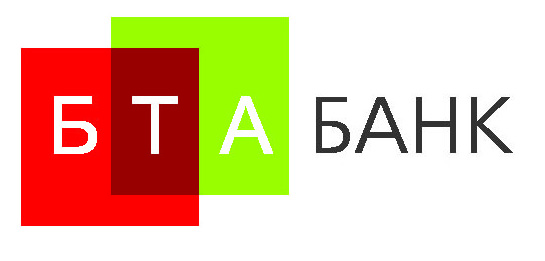 Програми ідентифікації, верифікації та вивчення клієнтів АТ «БТА БАНК»Опитувальний лист фізичної особи – підприємця(заповнюється клієнтом Банку, в тому числі під час проведення фінансових операцій з готівкою без відкриття рахунку на суму, що дорівнює або перевищує 150000 гривень, або на суму, еквівалентну зазначеній сумі в іноземній валюті)Шановний Клієнте!Дякуємо Вам за вибір АТ “БТА БАНК ” своїм фінансовим партнером. З метою покращення якості банківських продуктів, які б максимально задовольняли Ваші потреби, просимо Вас відповісти на наступні питання.Для уникнення непорозумінь, просимо Вас давати повні відповіді на поставлені питання, уникати прочерків та пропусків питань. В питаннях, що передбачають варіанти відповідей, необхідно поставити відмітку в пустому полі проти відповіді, що найбільш повно відображає фактичний стан речей.Підтверджую достовірність, повноту та дійсність вищенаведеної інформації. Мені відомо, що у разі надання недостовірної інформації мене може бути притягнуто до відповідальності, згідно з чинним законодавством України.У разі будь-яких змін в інформації, що зазначена в цьому Опитувальному листі, зобов’язуюсь повідомити про ці зміни Банк не пізніше 10-ти календарних днів з дати настання відповідних змін.                                                          ___________________                _________________________                                                                                 (печатка-за наявності)           (підпис клієнта)                                            (прізвище, ініціали)Опитувальний лист  прийняв і перевірив,верифікацію Клієнта здійснено ________________________      _______________________          _____________________                    (посада)                          (підпис працівника Банку)                          (прізвище, ініціали)«_______»    _________________   201_ р.Прізвище, ім’я, по батькові (за наявності)Прізвище, ім’я, по батькові (за наявності)Прізвище, ім’я, по батькові (за наявності)Місце проживання або місце перебуванняМісце проживання або місце перебуванняМісце проживання або місце перебуванняМісце тимчасового перебування на території України (для нерезидентів)Місце тимчасового перебування на території України (для нерезидентів)Місце тимчасового перебування на території України (для нерезидентів)Місце тимчасового перебування на території України (для нерезидентів)Вкажіть, будь-ласка, Ваш реєстраційний номер облікової картки платника податків (або ідентифікаційний номер згідно з Державним реєстром фізичних осіб-платників податків та інших обов’язкових платежів) або номер (та за наявності серію) паспорта громадянина України, у якому проставлено відмітку про відмову від прийняття реєстраційного номера облікової картки платника податків України, чи номер паспорта із записом про відмову від прийняття реєстраційного номера облікової картки платника податків України в електронному безконтактному носії:реєстраційний номер облікової картки платника податків відсутній  -     наявна відмітка про відмову від прийняття реєстраційного номера облікової картки  - Вкажіть, будь-ласка, Ваш реєстраційний номер облікової картки платника податків (або ідентифікаційний номер згідно з Державним реєстром фізичних осіб-платників податків та інших обов’язкових платежів) або номер (та за наявності серію) паспорта громадянина України, у якому проставлено відмітку про відмову від прийняття реєстраційного номера облікової картки платника податків України, чи номер паспорта із записом про відмову від прийняття реєстраційного номера облікової картки платника податків України в електронному безконтактному носії:реєстраційний номер облікової картки платника податків відсутній  -     наявна відмітка про відмову від прийняття реєстраційного номера облікової картки  - Вкажіть, будь-ласка, Ваш реєстраційний номер облікової картки платника податків (або ідентифікаційний номер згідно з Державним реєстром фізичних осіб-платників податків та інших обов’язкових платежів) або номер (та за наявності серію) паспорта громадянина України, у якому проставлено відмітку про відмову від прийняття реєстраційного номера облікової картки платника податків України, чи номер паспорта із записом про відмову від прийняття реєстраційного номера облікової картки платника податків України в електронному безконтактному носії:реєстраційний номер облікової картки платника податків відсутній  -     наявна відмітка про відмову від прийняття реєстраційного номера облікової картки  - Вкажіть, будь-ласка, Ваш реєстраційний номер облікової картки платника податків (або ідентифікаційний номер згідно з Державним реєстром фізичних осіб-платників податків та інших обов’язкових платежів) або номер (та за наявності серію) паспорта громадянина України, у якому проставлено відмітку про відмову від прийняття реєстраційного номера облікової картки платника податків України, чи номер паспорта із записом про відмову від прийняття реєстраційного номера облікової картки платника податків України в електронному безконтактному носії:реєстраційний номер облікової картки платника податків відсутній  -     наявна відмітка про відмову від прийняття реєстраційного номера облікової картки  - Вкажіть, будь-ласка, Ваш реєстраційний номер облікової картки платника податків (або ідентифікаційний номер згідно з Державним реєстром фізичних осіб-платників податків та інших обов’язкових платежів) або номер (та за наявності серію) паспорта громадянина України, у якому проставлено відмітку про відмову від прийняття реєстраційного номера облікової картки платника податків України, чи номер паспорта із записом про відмову від прийняття реєстраційного номера облікової картки платника податків України в електронному безконтактному носії:реєстраційний номер облікової картки платника податків відсутній  -     наявна відмітка про відмову від прийняття реєстраційного номера облікової картки  - Вкажіть, будь-ласка, Ваш реєстраційний номер облікової картки платника податків (або ідентифікаційний номер згідно з Державним реєстром фізичних осіб-платників податків та інших обов’язкових платежів) або номер (та за наявності серію) паспорта громадянина України, у якому проставлено відмітку про відмову від прийняття реєстраційного номера облікової картки платника податків України, чи номер паспорта із записом про відмову від прийняття реєстраційного номера облікової картки платника податків України в електронному безконтактному носії:реєстраційний номер облікової картки платника податків відсутній  -     наявна відмітка про відмову від прийняття реєстраційного номера облікової картки  - Вкажіть, будь-ласка, Ваш реєстраційний номер облікової картки платника податків (або ідентифікаційний номер згідно з Державним реєстром фізичних осіб-платників податків та інших обов’язкових платежів) або номер (та за наявності серію) паспорта громадянина України, у якому проставлено відмітку про відмову від прийняття реєстраційного номера облікової картки платника податків України, чи номер паспорта із записом про відмову від прийняття реєстраційного номера облікової картки платника податків України в електронному безконтактному носії:реєстраційний номер облікової картки платника податків відсутній  -     наявна відмітка про відмову від прийняття реєстраційного номера облікової картки  - Вкажіть, будь-ласка, Ваш реєстраційний номер облікової картки платника податків (або ідентифікаційний номер згідно з Державним реєстром фізичних осіб-платників податків та інших обов’язкових платежів) або номер (та за наявності серію) паспорта громадянина України, у якому проставлено відмітку про відмову від прийняття реєстраційного номера облікової картки платника податків України, чи номер паспорта із записом про відмову від прийняття реєстраційного номера облікової картки платника податків України в електронному безконтактному носії:реєстраційний номер облікової картки платника податків відсутній  -     наявна відмітка про відмову від прийняття реєстраційного номера облікової картки  - Вкажіть, будь-ласка, Ваш реєстраційний номер облікової картки платника податків (або ідентифікаційний номер згідно з Державним реєстром фізичних осіб-платників податків та інших обов’язкових платежів) або номер (та за наявності серію) паспорта громадянина України, у якому проставлено відмітку про відмову від прийняття реєстраційного номера облікової картки платника податків України, чи номер паспорта із записом про відмову від прийняття реєстраційного номера облікової картки платника податків України в електронному безконтактному носії:реєстраційний номер облікової картки платника податків відсутній  -     наявна відмітка про відмову від прийняття реєстраційного номера облікової картки  - Вкажіть, будь-ласка, Ваш реєстраційний номер облікової картки платника податків (або ідентифікаційний номер згідно з Державним реєстром фізичних осіб-платників податків та інших обов’язкових платежів) або номер (та за наявності серію) паспорта громадянина України, у якому проставлено відмітку про відмову від прийняття реєстраційного номера облікової картки платника податків України, чи номер паспорта із записом про відмову від прийняття реєстраційного номера облікової картки платника податків України в електронному безконтактному носії:реєстраційний номер облікової картки платника податків відсутній  -     наявна відмітка про відмову від прийняття реєстраційного номера облікової картки  - Вкажіть, будь-ласка, Ваш реєстраційний номер облікової картки платника податків (або ідентифікаційний номер згідно з Державним реєстром фізичних осіб-платників податків та інших обов’язкових платежів) або номер (та за наявності серію) паспорта громадянина України, у якому проставлено відмітку про відмову від прийняття реєстраційного номера облікової картки платника податків України, чи номер паспорта із записом про відмову від прийняття реєстраційного номера облікової картки платника податків України в електронному безконтактному носії:реєстраційний номер облікової картки платника податків відсутній  -     наявна відмітка про відмову від прийняття реєстраційного номера облікової картки  - Вкажіть, будь-ласка, Ваш реєстраційний номер облікової картки платника податків (або ідентифікаційний номер згідно з Державним реєстром фізичних осіб-платників податків та інших обов’язкових платежів) або номер (та за наявності серію) паспорта громадянина України, у якому проставлено відмітку про відмову від прийняття реєстраційного номера облікової картки платника податків України, чи номер паспорта із записом про відмову від прийняття реєстраційного номера облікової картки платника податків України в електронному безконтактному носії:реєстраційний номер облікової картки платника податків відсутній  -     наявна відмітка про відмову від прийняття реєстраційного номера облікової картки  - Вкажіть, будь-ласка, номери контактних телефонів та факсу Вкажіть, будь-ласка, номери контактних телефонів та факсу Вкажіть, будь-ласка, номери контактних телефонів та факсу Вкажіть, будь-ласка, номери контактних телефонів та факсу Вкажіть, будь-ласка, адресу Вашої електронної пошти Вкажіть, будь-ласка, адресу Вашої електронної пошти Вкажіть, будь-ласка, адресу Вашої електронної пошти Вкажіть, будь-ласка, адресу Вашої електронної пошти ________________@_______________________Електронна пошта відсутня       -        ________________@_______________________Електронна пошта відсутня       -        ________________@_______________________Електронна пошта відсутня       -        ________________@_______________________Електронна пошта відсутня       -        ________________@_______________________Електронна пошта відсутня       -        ________________@_______________________Електронна пошта відсутня       -        ________________@_______________________Електронна пошта відсутня       -        ________________@_______________________Електронна пошта відсутня       -        Дата та номер запису в Єдиному  державному реєстрі юридичних осіб , фізичних осіб-підприємців та громадських формувань Дата та номер запису в Єдиному  державному реєстрі юридичних осіб , фізичних осіб-підприємців та громадських формувань Дата та номер запису в Єдиному  державному реєстрі юридичних осіб , фізичних осіб-підприємців та громадських формувань Дата та номер запису в Єдиному  державному реєстрі юридичних осіб , фізичних осіб-підприємців та громадських формувань Дата_____________________________________Номер____________________________________Дата_____________________________________Номер____________________________________Дата_____________________________________Номер____________________________________Дата_____________________________________Номер____________________________________Дата_____________________________________Номер____________________________________Дата_____________________________________Номер____________________________________Дата_____________________________________Номер____________________________________Дата_____________________________________Номер____________________________________Вкажіть, будь-ласка, види підприємницької  діяльності, якими Ви займаєтесь Вкажіть, будь-ласка, види підприємницької  діяльності, якими Ви займаєтесь Вкажіть, будь-ласка, види підприємницької  діяльності, якими Ви займаєтесь Вкажіть, будь-ласка, види підприємницької  діяльності, якими Ви займаєтесь ________________________________________________________________________________________________________________________________________________________________________________________________________________________________________________________________________________________________________________________________________________________________________________________________________________________________________________________________________________________________________________________________________________________________________________________________________________________________________________________________________________________________________________________________________________________________________________________________________________________________________________________________________________________________________________________________________________________________________________________________________________________Вкажіть, будь-ласка, ліцензії (дозволи) на право здійснення певних операцій (діяльності), якщо такі Вами були отримані Вкажіть, будь-ласка, ліцензії (дозволи) на право здійснення певних операцій (діяльності), якщо такі Вами були отримані Вкажіть, будь-ласка, ліцензії (дозволи) на право здійснення певних операцій (діяльності), якщо такі Вами були отримані Вкажіть, будь-ласка, ліцензії (дозволи) на право здійснення певних операцій (діяльності), якщо такі Вами були отримані Найменування_____________________________________Серія_______________Номер________________________Видан____________________________________________Термін дії ________________________________________ Ліцензії (дозволи) відсутні  -     Найменування_____________________________________Серія_______________Номер________________________Видан____________________________________________Термін дії ________________________________________ Ліцензії (дозволи) відсутні  -     Найменування_____________________________________Серія_______________Номер________________________Видан____________________________________________Термін дії ________________________________________ Ліцензії (дозволи) відсутні  -     Найменування_____________________________________Серія_______________Номер________________________Видан____________________________________________Термін дії ________________________________________ Ліцензії (дозволи) відсутні  -     Найменування_____________________________________Серія_______________Номер________________________Видан____________________________________________Термін дії ________________________________________ Ліцензії (дозволи) відсутні  -     Найменування_____________________________________Серія_______________Номер________________________Видан____________________________________________Термін дії ________________________________________ Ліцензії (дозволи) відсутні  -     Найменування_____________________________________Серія_______________Номер________________________Видан____________________________________________Термін дії ________________________________________ Ліцензії (дозволи) відсутні  -     Найменування_____________________________________Серія_______________Номер________________________Видан____________________________________________Термін дії ________________________________________ Ліцензії (дозволи) відсутні  -     У разі, якщо Ви маєте рахунки в інших банках, вкажіть, будь-ласка:У разі, якщо Ви маєте рахунки в інших банках, вкажіть, будь-ласка:У разі, якщо Ви маєте рахунки в інших банках, вкажіть, будь-ласка:У разі, якщо Ви маєте рахунки в інших банках, вкажіть, будь-ласка:номер рахунку ________________________________назва банку___________________________________код (МФО), банку (SWIFT, BIC-код):_______________Рахунки в інших банках відсутні   -     номер рахунку ________________________________назва банку___________________________________код (МФО), банку (SWIFT, BIC-код):_______________Рахунки в інших банках відсутні   -     номер рахунку ________________________________назва банку___________________________________код (МФО), банку (SWIFT, BIC-код):_______________Рахунки в інших банках відсутні   -     номер рахунку ________________________________назва банку___________________________________код (МФО), банку (SWIFT, BIC-код):_______________Рахунки в інших банках відсутні   -     номер рахунку ________________________________назва банку___________________________________код (МФО), банку (SWIFT, BIC-код):_______________Рахунки в інших банках відсутні   -     номер рахунку ________________________________назва банку___________________________________код (МФО), банку (SWIFT, BIC-код):_______________Рахунки в інших банках відсутні   -     номер рахунку ________________________________назва банку___________________________________код (МФО), банку (SWIFT, BIC-код):_______________Рахунки в інших банках відсутні   -     номер рахунку ________________________________назва банку___________________________________код (МФО), банку (SWIFT, BIC-код):_______________Рахунки в інших банках відсутні   -     Вкажіть, будь-ласка, ідентифікаційні дані представників, уповноважених діяти від Вашого іменіВкажіть, будь-ласка, ідентифікаційні дані представників, уповноважених діяти від Вашого іменіВкажіть, будь-ласка, ідентифікаційні дані представників, уповноважених діяти від Вашого іменіВкажіть, будь-ласка, ідентифікаційні дані представників, уповноважених діяти від Вашого іменіПІБ______________________________________________Копія ідентифікаційних даних (паспорту, коду) та довіреності надається -Особи, уповноважені діяти від мого імені відсутні -ПІБ______________________________________________Копія ідентифікаційних даних (паспорту, коду) та довіреності надається -Особи, уповноважені діяти від мого імені відсутні -ПІБ______________________________________________Копія ідентифікаційних даних (паспорту, коду) та довіреності надається -Особи, уповноважені діяти від мого імені відсутні -ПІБ______________________________________________Копія ідентифікаційних даних (паспорту, коду) та довіреності надається -Особи, уповноважені діяти від мого імені відсутні -ПІБ______________________________________________Копія ідентифікаційних даних (паспорту, коду) та довіреності надається -Особи, уповноважені діяти від мого імені відсутні -ПІБ______________________________________________Копія ідентифікаційних даних (паспорту, коду) та довіреності надається -Особи, уповноважені діяти від мого імені відсутні -ПІБ______________________________________________Копія ідентифікаційних даних (паспорту, коду) та довіреності надається -Особи, уповноважені діяти від мого імені відсутні -ПІБ______________________________________________Копія ідентифікаційних даних (паспорту, коду) та довіреності надається -Особи, уповноважені діяти від мого імені відсутні -Чи належите Ви, Ваші близькі особи або представники - довірені особи (за наявності) до  публічних осіб*, близьких осіб ** або до пов’язаних з ними осіб****Публічні особи – національні публічні діячі, іноземні публічні діячі, діячі, що виконують значні функції в міжнародних організаціях, а також їх близькі та пов’язані особи. Національні публічні діячі - фізичні особи, які виконують або виконували протягом останніх трьох років визначені публічні функції в Україні, а саме: Президент України, Прем'єр-міністр України, члени Кабінету Міністрів України; перші заступники та заступники міністрів, керівники інших центральних органів виконавчої влади, їх перші заступники і заступники; народні депутати України; Голова та члени Правління Національного банку України, члени Ради Національного банку України; голови та судді Конституційного Суду України, Верховного Суду України та вищих спеціалізованих судів; члени Вищої ради правосуддя, члени Вищої кваліфікаційної комісії суддів України, члени Кваліфікаційно-дисциплінарної комісії прокурорів; Генеральний прокурор та його заступники; Голова Служби безпеки України та його заступники; Директор Національного антикорупційного бюро України та його заступники; Голова Антимонопольного комітету України та його заступники; Голова та члени Рахункової палати; члени Національної ради з питань телебачення і радіомовлення України; надзвичайні і повноважні посли;Начальник Генерального штабу - Головнокомандувач Збройних Сил України, начальники Сухопутних військ України, Повітряних Сил України, Військово-Морських Сил України; державні службовці, посади яких належать до категорії «А»; керівники обласних територіальних центральних органів виконавчої влади, керівники органів прокуратури, керівники обласних територіальних органів Служби безпеки України, голови та судді апеляційних судів; керівники адміністративних, управлінських чи наглядових органів державних та казенних підприємств, господарських товариств, державна частка у статутному капіталі яких перевищує 50 відсотків; керівники керівних органів політичних партій та члени їх центральних статутних органів.      Іноземні публічні діячі - фізичні особи, які виконують або виконували протягом останніх трьох років визначені публічні функції в іноземних державах, а саме: глава держави, керівник уряду, міністри та їх заступники; депутати парламенту; голови та члени правлінь центральних банків; члени верховного суду, конституційного суду або інших судових органів, рішення яких не підлягають оскарженню, крім оскарження за виняткових обставин; надзвичайні та повноважні посли, повірені у справах та керівники центральних органів військового управління; керівники адміністративних, управлінських чи наглядових органів державних підприємств, що мають стратегічне значення; керівники керівних органів політичних партій, представлених у парламенті.  Діячі, що виконують політичні функції в міжнародних організаціях, - посадові особи міжнародних організацій, що обіймають або обіймали протягом останніх трьох років керівні посади в таких організаціях (директори, голови правлінь або їх заступники) або виконують будь-які інші керівні функції на найвищому рівні, в тому числі в міжнародних міждержавних організаціях, члени міжнародних парламентських асамблей, судді та керівні посадові особи міжнародних судів.      **Близькі особи - особи, які спільно проживають, пов'язані спільним побутом і мають взаємні права та обов'язки (крім осіб, взаємні права та обов'язки яких не мають характеру сімейних), у тому числі особи, які спільно проживають, але не перебувають у шлюбі, а також - незалежно від зазначених умов - чоловік, дружина, батько, мати, вітчим, мачуха, син, дочка, пасинок, падчерка, рідний брат, рідна сестра, дід, баба, прадід, прабаба, внук, внучка, правнук, правнучка, зять, невістка, тесть, теща, свекор, свекруха, усиновлювач чи усиновлений, опікун чи піклувальник, особа, яка перебуває під опікою або піклуванням.***Пов'язаними особами є особи, з якими члени сім'ї**** національних, іноземних публічних діячів та діячів, що виконують політичні функції в міжнародних організаціях мають ділові або особисті зв'язки, а також юридичні особи, кінцевими бенефіціарними власниками (контролерами) яких є такі діячі чи їх члени сім'ї або особи, з якими такі діячі мають ділові або особисті зв'язки.**** Члени сім'ї - особи, які перебувають у шлюбі, а також їхні діти, у тому числі повнолітні. батьки, особи, які перебувають під опікою і піклуванням, інші особи, які спільно проживають, пов'язані спільним побутом, мають взаємні права та обов'язки (крім осіб, взаємні права та обов'язки яких не мають характеру сімейних), у тому числі особи, які спільно проживають, але не перебувають у  шлюбі.  - Так, та зазначте ПІБ та відношення належності до вищезазначених осіб:_________________________________________________________________________________________________Копії документів, які підтверджують джерела походження коштів надаю   -       - Ні, підтверджую, що ні я, ні мої близькі особи, ні особи, зазначені в п.11 Опитувального листа,  жодним чином не пов’язані та не мають відношення до публічних осібЧи належите Ви, Ваші близькі особи або представники - довірені особи (за наявності) до  публічних осіб*, близьких осіб ** або до пов’язаних з ними осіб****Публічні особи – національні публічні діячі, іноземні публічні діячі, діячі, що виконують значні функції в міжнародних організаціях, а також їх близькі та пов’язані особи. Національні публічні діячі - фізичні особи, які виконують або виконували протягом останніх трьох років визначені публічні функції в Україні, а саме: Президент України, Прем'єр-міністр України, члени Кабінету Міністрів України; перші заступники та заступники міністрів, керівники інших центральних органів виконавчої влади, їх перші заступники і заступники; народні депутати України; Голова та члени Правління Національного банку України, члени Ради Національного банку України; голови та судді Конституційного Суду України, Верховного Суду України та вищих спеціалізованих судів; члени Вищої ради правосуддя, члени Вищої кваліфікаційної комісії суддів України, члени Кваліфікаційно-дисциплінарної комісії прокурорів; Генеральний прокурор та його заступники; Голова Служби безпеки України та його заступники; Директор Національного антикорупційного бюро України та його заступники; Голова Антимонопольного комітету України та його заступники; Голова та члени Рахункової палати; члени Національної ради з питань телебачення і радіомовлення України; надзвичайні і повноважні посли;Начальник Генерального штабу - Головнокомандувач Збройних Сил України, начальники Сухопутних військ України, Повітряних Сил України, Військово-Морських Сил України; державні службовці, посади яких належать до категорії «А»; керівники обласних територіальних центральних органів виконавчої влади, керівники органів прокуратури, керівники обласних територіальних органів Служби безпеки України, голови та судді апеляційних судів; керівники адміністративних, управлінських чи наглядових органів державних та казенних підприємств, господарських товариств, державна частка у статутному капіталі яких перевищує 50 відсотків; керівники керівних органів політичних партій та члени їх центральних статутних органів.      Іноземні публічні діячі - фізичні особи, які виконують або виконували протягом останніх трьох років визначені публічні функції в іноземних державах, а саме: глава держави, керівник уряду, міністри та їх заступники; депутати парламенту; голови та члени правлінь центральних банків; члени верховного суду, конституційного суду або інших судових органів, рішення яких не підлягають оскарженню, крім оскарження за виняткових обставин; надзвичайні та повноважні посли, повірені у справах та керівники центральних органів військового управління; керівники адміністративних, управлінських чи наглядових органів державних підприємств, що мають стратегічне значення; керівники керівних органів політичних партій, представлених у парламенті.  Діячі, що виконують політичні функції в міжнародних організаціях, - посадові особи міжнародних організацій, що обіймають або обіймали протягом останніх трьох років керівні посади в таких організаціях (директори, голови правлінь або їх заступники) або виконують будь-які інші керівні функції на найвищому рівні, в тому числі в міжнародних міждержавних організаціях, члени міжнародних парламентських асамблей, судді та керівні посадові особи міжнародних судів.      **Близькі особи - особи, які спільно проживають, пов'язані спільним побутом і мають взаємні права та обов'язки (крім осіб, взаємні права та обов'язки яких не мають характеру сімейних), у тому числі особи, які спільно проживають, але не перебувають у шлюбі, а також - незалежно від зазначених умов - чоловік, дружина, батько, мати, вітчим, мачуха, син, дочка, пасинок, падчерка, рідний брат, рідна сестра, дід, баба, прадід, прабаба, внук, внучка, правнук, правнучка, зять, невістка, тесть, теща, свекор, свекруха, усиновлювач чи усиновлений, опікун чи піклувальник, особа, яка перебуває під опікою або піклуванням.***Пов'язаними особами є особи, з якими члени сім'ї**** національних, іноземних публічних діячів та діячів, що виконують політичні функції в міжнародних організаціях мають ділові або особисті зв'язки, а також юридичні особи, кінцевими бенефіціарними власниками (контролерами) яких є такі діячі чи їх члени сім'ї або особи, з якими такі діячі мають ділові або особисті зв'язки.**** Члени сім'ї - особи, які перебувають у шлюбі, а також їхні діти, у тому числі повнолітні. батьки, особи, які перебувають під опікою і піклуванням, інші особи, які спільно проживають, пов'язані спільним побутом, мають взаємні права та обов'язки (крім осіб, взаємні права та обов'язки яких не мають характеру сімейних), у тому числі особи, які спільно проживають, але не перебувають у  шлюбі.  - Так, та зазначте ПІБ та відношення належності до вищезазначених осіб:_________________________________________________________________________________________________Копії документів, які підтверджують джерела походження коштів надаю   -       - Ні, підтверджую, що ні я, ні мої близькі особи, ні особи, зазначені в п.11 Опитувального листа,  жодним чином не пов’язані та не мають відношення до публічних осібЧи належите Ви, Ваші близькі особи або представники - довірені особи (за наявності) до  публічних осіб*, близьких осіб ** або до пов’язаних з ними осіб****Публічні особи – національні публічні діячі, іноземні публічні діячі, діячі, що виконують значні функції в міжнародних організаціях, а також їх близькі та пов’язані особи. Національні публічні діячі - фізичні особи, які виконують або виконували протягом останніх трьох років визначені публічні функції в Україні, а саме: Президент України, Прем'єр-міністр України, члени Кабінету Міністрів України; перші заступники та заступники міністрів, керівники інших центральних органів виконавчої влади, їх перші заступники і заступники; народні депутати України; Голова та члени Правління Національного банку України, члени Ради Національного банку України; голови та судді Конституційного Суду України, Верховного Суду України та вищих спеціалізованих судів; члени Вищої ради правосуддя, члени Вищої кваліфікаційної комісії суддів України, члени Кваліфікаційно-дисциплінарної комісії прокурорів; Генеральний прокурор та його заступники; Голова Служби безпеки України та його заступники; Директор Національного антикорупційного бюро України та його заступники; Голова Антимонопольного комітету України та його заступники; Голова та члени Рахункової палати; члени Національної ради з питань телебачення і радіомовлення України; надзвичайні і повноважні посли;Начальник Генерального штабу - Головнокомандувач Збройних Сил України, начальники Сухопутних військ України, Повітряних Сил України, Військово-Морських Сил України; державні службовці, посади яких належать до категорії «А»; керівники обласних територіальних центральних органів виконавчої влади, керівники органів прокуратури, керівники обласних територіальних органів Служби безпеки України, голови та судді апеляційних судів; керівники адміністративних, управлінських чи наглядових органів державних та казенних підприємств, господарських товариств, державна частка у статутному капіталі яких перевищує 50 відсотків; керівники керівних органів політичних партій та члени їх центральних статутних органів.      Іноземні публічні діячі - фізичні особи, які виконують або виконували протягом останніх трьох років визначені публічні функції в іноземних державах, а саме: глава держави, керівник уряду, міністри та їх заступники; депутати парламенту; голови та члени правлінь центральних банків; члени верховного суду, конституційного суду або інших судових органів, рішення яких не підлягають оскарженню, крім оскарження за виняткових обставин; надзвичайні та повноважні посли, повірені у справах та керівники центральних органів військового управління; керівники адміністративних, управлінських чи наглядових органів державних підприємств, що мають стратегічне значення; керівники керівних органів політичних партій, представлених у парламенті.  Діячі, що виконують політичні функції в міжнародних організаціях, - посадові особи міжнародних організацій, що обіймають або обіймали протягом останніх трьох років керівні посади в таких організаціях (директори, голови правлінь або їх заступники) або виконують будь-які інші керівні функції на найвищому рівні, в тому числі в міжнародних міждержавних організаціях, члени міжнародних парламентських асамблей, судді та керівні посадові особи міжнародних судів.      **Близькі особи - особи, які спільно проживають, пов'язані спільним побутом і мають взаємні права та обов'язки (крім осіб, взаємні права та обов'язки яких не мають характеру сімейних), у тому числі особи, які спільно проживають, але не перебувають у шлюбі, а також - незалежно від зазначених умов - чоловік, дружина, батько, мати, вітчим, мачуха, син, дочка, пасинок, падчерка, рідний брат, рідна сестра, дід, баба, прадід, прабаба, внук, внучка, правнук, правнучка, зять, невістка, тесть, теща, свекор, свекруха, усиновлювач чи усиновлений, опікун чи піклувальник, особа, яка перебуває під опікою або піклуванням.***Пов'язаними особами є особи, з якими члени сім'ї**** національних, іноземних публічних діячів та діячів, що виконують політичні функції в міжнародних організаціях мають ділові або особисті зв'язки, а також юридичні особи, кінцевими бенефіціарними власниками (контролерами) яких є такі діячі чи їх члени сім'ї або особи, з якими такі діячі мають ділові або особисті зв'язки.**** Члени сім'ї - особи, які перебувають у шлюбі, а також їхні діти, у тому числі повнолітні. батьки, особи, які перебувають під опікою і піклуванням, інші особи, які спільно проживають, пов'язані спільним побутом, мають взаємні права та обов'язки (крім осіб, взаємні права та обов'язки яких не мають характеру сімейних), у тому числі особи, які спільно проживають, але не перебувають у  шлюбі.  - Так, та зазначте ПІБ та відношення належності до вищезазначених осіб:_________________________________________________________________________________________________Копії документів, які підтверджують джерела походження коштів надаю   -       - Ні, підтверджую, що ні я, ні мої близькі особи, ні особи, зазначені в п.11 Опитувального листа,  жодним чином не пов’язані та не мають відношення до публічних осібЧи належите Ви, Ваші близькі особи або представники - довірені особи (за наявності) до  публічних осіб*, близьких осіб ** або до пов’язаних з ними осіб****Публічні особи – національні публічні діячі, іноземні публічні діячі, діячі, що виконують значні функції в міжнародних організаціях, а також їх близькі та пов’язані особи. Національні публічні діячі - фізичні особи, які виконують або виконували протягом останніх трьох років визначені публічні функції в Україні, а саме: Президент України, Прем'єр-міністр України, члени Кабінету Міністрів України; перші заступники та заступники міністрів, керівники інших центральних органів виконавчої влади, їх перші заступники і заступники; народні депутати України; Голова та члени Правління Національного банку України, члени Ради Національного банку України; голови та судді Конституційного Суду України, Верховного Суду України та вищих спеціалізованих судів; члени Вищої ради правосуддя, члени Вищої кваліфікаційної комісії суддів України, члени Кваліфікаційно-дисциплінарної комісії прокурорів; Генеральний прокурор та його заступники; Голова Служби безпеки України та його заступники; Директор Національного антикорупційного бюро України та його заступники; Голова Антимонопольного комітету України та його заступники; Голова та члени Рахункової палати; члени Національної ради з питань телебачення і радіомовлення України; надзвичайні і повноважні посли;Начальник Генерального штабу - Головнокомандувач Збройних Сил України, начальники Сухопутних військ України, Повітряних Сил України, Військово-Морських Сил України; державні службовці, посади яких належать до категорії «А»; керівники обласних територіальних центральних органів виконавчої влади, керівники органів прокуратури, керівники обласних територіальних органів Служби безпеки України, голови та судді апеляційних судів; керівники адміністративних, управлінських чи наглядових органів державних та казенних підприємств, господарських товариств, державна частка у статутному капіталі яких перевищує 50 відсотків; керівники керівних органів політичних партій та члени їх центральних статутних органів.      Іноземні публічні діячі - фізичні особи, які виконують або виконували протягом останніх трьох років визначені публічні функції в іноземних державах, а саме: глава держави, керівник уряду, міністри та їх заступники; депутати парламенту; голови та члени правлінь центральних банків; члени верховного суду, конституційного суду або інших судових органів, рішення яких не підлягають оскарженню, крім оскарження за виняткових обставин; надзвичайні та повноважні посли, повірені у справах та керівники центральних органів військового управління; керівники адміністративних, управлінських чи наглядових органів державних підприємств, що мають стратегічне значення; керівники керівних органів політичних партій, представлених у парламенті.  Діячі, що виконують політичні функції в міжнародних організаціях, - посадові особи міжнародних організацій, що обіймають або обіймали протягом останніх трьох років керівні посади в таких організаціях (директори, голови правлінь або їх заступники) або виконують будь-які інші керівні функції на найвищому рівні, в тому числі в міжнародних міждержавних організаціях, члени міжнародних парламентських асамблей, судді та керівні посадові особи міжнародних судів.      **Близькі особи - особи, які спільно проживають, пов'язані спільним побутом і мають взаємні права та обов'язки (крім осіб, взаємні права та обов'язки яких не мають характеру сімейних), у тому числі особи, які спільно проживають, але не перебувають у шлюбі, а також - незалежно від зазначених умов - чоловік, дружина, батько, мати, вітчим, мачуха, син, дочка, пасинок, падчерка, рідний брат, рідна сестра, дід, баба, прадід, прабаба, внук, внучка, правнук, правнучка, зять, невістка, тесть, теща, свекор, свекруха, усиновлювач чи усиновлений, опікун чи піклувальник, особа, яка перебуває під опікою або піклуванням.***Пов'язаними особами є особи, з якими члени сім'ї**** національних, іноземних публічних діячів та діячів, що виконують політичні функції в міжнародних організаціях мають ділові або особисті зв'язки, а також юридичні особи, кінцевими бенефіціарними власниками (контролерами) яких є такі діячі чи їх члени сім'ї або особи, з якими такі діячі мають ділові або особисті зв'язки.**** Члени сім'ї - особи, які перебувають у шлюбі, а також їхні діти, у тому числі повнолітні. батьки, особи, які перебувають під опікою і піклуванням, інші особи, які спільно проживають, пов'язані спільним побутом, мають взаємні права та обов'язки (крім осіб, взаємні права та обов'язки яких не мають характеру сімейних), у тому числі особи, які спільно проживають, але не перебувають у  шлюбі.  - Так, та зазначте ПІБ та відношення належності до вищезазначених осіб:_________________________________________________________________________________________________Копії документів, які підтверджують джерела походження коштів надаю   -       - Ні, підтверджую, що ні я, ні мої близькі особи, ні особи, зазначені в п.11 Опитувального листа,  жодним чином не пов’язані та не мають відношення до публічних осібЧи належите Ви, Ваші близькі особи або представники - довірені особи (за наявності) до  публічних осіб*, близьких осіб ** або до пов’язаних з ними осіб****Публічні особи – національні публічні діячі, іноземні публічні діячі, діячі, що виконують значні функції в міжнародних організаціях, а також їх близькі та пов’язані особи. Національні публічні діячі - фізичні особи, які виконують або виконували протягом останніх трьох років визначені публічні функції в Україні, а саме: Президент України, Прем'єр-міністр України, члени Кабінету Міністрів України; перші заступники та заступники міністрів, керівники інших центральних органів виконавчої влади, їх перші заступники і заступники; народні депутати України; Голова та члени Правління Національного банку України, члени Ради Національного банку України; голови та судді Конституційного Суду України, Верховного Суду України та вищих спеціалізованих судів; члени Вищої ради правосуддя, члени Вищої кваліфікаційної комісії суддів України, члени Кваліфікаційно-дисциплінарної комісії прокурорів; Генеральний прокурор та його заступники; Голова Служби безпеки України та його заступники; Директор Національного антикорупційного бюро України та його заступники; Голова Антимонопольного комітету України та його заступники; Голова та члени Рахункової палати; члени Національної ради з питань телебачення і радіомовлення України; надзвичайні і повноважні посли;Начальник Генерального штабу - Головнокомандувач Збройних Сил України, начальники Сухопутних військ України, Повітряних Сил України, Військово-Морських Сил України; державні службовці, посади яких належать до категорії «А»; керівники обласних територіальних центральних органів виконавчої влади, керівники органів прокуратури, керівники обласних територіальних органів Служби безпеки України, голови та судді апеляційних судів; керівники адміністративних, управлінських чи наглядових органів державних та казенних підприємств, господарських товариств, державна частка у статутному капіталі яких перевищує 50 відсотків; керівники керівних органів політичних партій та члени їх центральних статутних органів.      Іноземні публічні діячі - фізичні особи, які виконують або виконували протягом останніх трьох років визначені публічні функції в іноземних державах, а саме: глава держави, керівник уряду, міністри та їх заступники; депутати парламенту; голови та члени правлінь центральних банків; члени верховного суду, конституційного суду або інших судових органів, рішення яких не підлягають оскарженню, крім оскарження за виняткових обставин; надзвичайні та повноважні посли, повірені у справах та керівники центральних органів військового управління; керівники адміністративних, управлінських чи наглядових органів державних підприємств, що мають стратегічне значення; керівники керівних органів політичних партій, представлених у парламенті.  Діячі, що виконують політичні функції в міжнародних організаціях, - посадові особи міжнародних організацій, що обіймають або обіймали протягом останніх трьох років керівні посади в таких організаціях (директори, голови правлінь або їх заступники) або виконують будь-які інші керівні функції на найвищому рівні, в тому числі в міжнародних міждержавних організаціях, члени міжнародних парламентських асамблей, судді та керівні посадові особи міжнародних судів.      **Близькі особи - особи, які спільно проживають, пов'язані спільним побутом і мають взаємні права та обов'язки (крім осіб, взаємні права та обов'язки яких не мають характеру сімейних), у тому числі особи, які спільно проживають, але не перебувають у шлюбі, а також - незалежно від зазначених умов - чоловік, дружина, батько, мати, вітчим, мачуха, син, дочка, пасинок, падчерка, рідний брат, рідна сестра, дід, баба, прадід, прабаба, внук, внучка, правнук, правнучка, зять, невістка, тесть, теща, свекор, свекруха, усиновлювач чи усиновлений, опікун чи піклувальник, особа, яка перебуває під опікою або піклуванням.***Пов'язаними особами є особи, з якими члени сім'ї**** національних, іноземних публічних діячів та діячів, що виконують політичні функції в міжнародних організаціях мають ділові або особисті зв'язки, а також юридичні особи, кінцевими бенефіціарними власниками (контролерами) яких є такі діячі чи їх члени сім'ї або особи, з якими такі діячі мають ділові або особисті зв'язки.**** Члени сім'ї - особи, які перебувають у шлюбі, а також їхні діти, у тому числі повнолітні. батьки, особи, які перебувають під опікою і піклуванням, інші особи, які спільно проживають, пов'язані спільним побутом, мають взаємні права та обов'язки (крім осіб, взаємні права та обов'язки яких не мають характеру сімейних), у тому числі особи, які спільно проживають, але не перебувають у  шлюбі.  - Так, та зазначте ПІБ та відношення належності до вищезазначених осіб:_________________________________________________________________________________________________Копії документів, які підтверджують джерела походження коштів надаю   -       - Ні, підтверджую, що ні я, ні мої близькі особи, ні особи, зазначені в п.11 Опитувального листа,  жодним чином не пов’язані та не мають відношення до публічних осібЧи належите Ви, Ваші близькі особи або представники - довірені особи (за наявності) до  публічних осіб*, близьких осіб ** або до пов’язаних з ними осіб****Публічні особи – національні публічні діячі, іноземні публічні діячі, діячі, що виконують значні функції в міжнародних організаціях, а також їх близькі та пов’язані особи. Національні публічні діячі - фізичні особи, які виконують або виконували протягом останніх трьох років визначені публічні функції в Україні, а саме: Президент України, Прем'єр-міністр України, члени Кабінету Міністрів України; перші заступники та заступники міністрів, керівники інших центральних органів виконавчої влади, їх перші заступники і заступники; народні депутати України; Голова та члени Правління Національного банку України, члени Ради Національного банку України; голови та судді Конституційного Суду України, Верховного Суду України та вищих спеціалізованих судів; члени Вищої ради правосуддя, члени Вищої кваліфікаційної комісії суддів України, члени Кваліфікаційно-дисциплінарної комісії прокурорів; Генеральний прокурор та його заступники; Голова Служби безпеки України та його заступники; Директор Національного антикорупційного бюро України та його заступники; Голова Антимонопольного комітету України та його заступники; Голова та члени Рахункової палати; члени Національної ради з питань телебачення і радіомовлення України; надзвичайні і повноважні посли;Начальник Генерального штабу - Головнокомандувач Збройних Сил України, начальники Сухопутних військ України, Повітряних Сил України, Військово-Морських Сил України; державні службовці, посади яких належать до категорії «А»; керівники обласних територіальних центральних органів виконавчої влади, керівники органів прокуратури, керівники обласних територіальних органів Служби безпеки України, голови та судді апеляційних судів; керівники адміністративних, управлінських чи наглядових органів державних та казенних підприємств, господарських товариств, державна частка у статутному капіталі яких перевищує 50 відсотків; керівники керівних органів політичних партій та члени їх центральних статутних органів.      Іноземні публічні діячі - фізичні особи, які виконують або виконували протягом останніх трьох років визначені публічні функції в іноземних державах, а саме: глава держави, керівник уряду, міністри та їх заступники; депутати парламенту; голови та члени правлінь центральних банків; члени верховного суду, конституційного суду або інших судових органів, рішення яких не підлягають оскарженню, крім оскарження за виняткових обставин; надзвичайні та повноважні посли, повірені у справах та керівники центральних органів військового управління; керівники адміністративних, управлінських чи наглядових органів державних підприємств, що мають стратегічне значення; керівники керівних органів політичних партій, представлених у парламенті.  Діячі, що виконують політичні функції в міжнародних організаціях, - посадові особи міжнародних організацій, що обіймають або обіймали протягом останніх трьох років керівні посади в таких організаціях (директори, голови правлінь або їх заступники) або виконують будь-які інші керівні функції на найвищому рівні, в тому числі в міжнародних міждержавних організаціях, члени міжнародних парламентських асамблей, судді та керівні посадові особи міжнародних судів.      **Близькі особи - особи, які спільно проживають, пов'язані спільним побутом і мають взаємні права та обов'язки (крім осіб, взаємні права та обов'язки яких не мають характеру сімейних), у тому числі особи, які спільно проживають, але не перебувають у шлюбі, а також - незалежно від зазначених умов - чоловік, дружина, батько, мати, вітчим, мачуха, син, дочка, пасинок, падчерка, рідний брат, рідна сестра, дід, баба, прадід, прабаба, внук, внучка, правнук, правнучка, зять, невістка, тесть, теща, свекор, свекруха, усиновлювач чи усиновлений, опікун чи піклувальник, особа, яка перебуває під опікою або піклуванням.***Пов'язаними особами є особи, з якими члени сім'ї**** національних, іноземних публічних діячів та діячів, що виконують політичні функції в міжнародних організаціях мають ділові або особисті зв'язки, а також юридичні особи, кінцевими бенефіціарними власниками (контролерами) яких є такі діячі чи їх члени сім'ї або особи, з якими такі діячі мають ділові або особисті зв'язки.**** Члени сім'ї - особи, які перебувають у шлюбі, а також їхні діти, у тому числі повнолітні. батьки, особи, які перебувають під опікою і піклуванням, інші особи, які спільно проживають, пов'язані спільним побутом, мають взаємні права та обов'язки (крім осіб, взаємні права та обов'язки яких не мають характеру сімейних), у тому числі особи, які спільно проживають, але не перебувають у  шлюбі.  - Так, та зазначте ПІБ та відношення належності до вищезазначених осіб:_________________________________________________________________________________________________Копії документів, які підтверджують джерела походження коштів надаю   -       - Ні, підтверджую, що ні я, ні мої близькі особи, ні особи, зазначені в п.11 Опитувального листа,  жодним чином не пов’язані та не мають відношення до публічних осібЧи належите Ви, Ваші близькі особи або представники - довірені особи (за наявності) до  публічних осіб*, близьких осіб ** або до пов’язаних з ними осіб****Публічні особи – національні публічні діячі, іноземні публічні діячі, діячі, що виконують значні функції в міжнародних організаціях, а також їх близькі та пов’язані особи. Національні публічні діячі - фізичні особи, які виконують або виконували протягом останніх трьох років визначені публічні функції в Україні, а саме: Президент України, Прем'єр-міністр України, члени Кабінету Міністрів України; перші заступники та заступники міністрів, керівники інших центральних органів виконавчої влади, їх перші заступники і заступники; народні депутати України; Голова та члени Правління Національного банку України, члени Ради Національного банку України; голови та судді Конституційного Суду України, Верховного Суду України та вищих спеціалізованих судів; члени Вищої ради правосуддя, члени Вищої кваліфікаційної комісії суддів України, члени Кваліфікаційно-дисциплінарної комісії прокурорів; Генеральний прокурор та його заступники; Голова Служби безпеки України та його заступники; Директор Національного антикорупційного бюро України та його заступники; Голова Антимонопольного комітету України та його заступники; Голова та члени Рахункової палати; члени Національної ради з питань телебачення і радіомовлення України; надзвичайні і повноважні посли;Начальник Генерального штабу - Головнокомандувач Збройних Сил України, начальники Сухопутних військ України, Повітряних Сил України, Військово-Морських Сил України; державні службовці, посади яких належать до категорії «А»; керівники обласних територіальних центральних органів виконавчої влади, керівники органів прокуратури, керівники обласних територіальних органів Служби безпеки України, голови та судді апеляційних судів; керівники адміністративних, управлінських чи наглядових органів державних та казенних підприємств, господарських товариств, державна частка у статутному капіталі яких перевищує 50 відсотків; керівники керівних органів політичних партій та члени їх центральних статутних органів.      Іноземні публічні діячі - фізичні особи, які виконують або виконували протягом останніх трьох років визначені публічні функції в іноземних державах, а саме: глава держави, керівник уряду, міністри та їх заступники; депутати парламенту; голови та члени правлінь центральних банків; члени верховного суду, конституційного суду або інших судових органів, рішення яких не підлягають оскарженню, крім оскарження за виняткових обставин; надзвичайні та повноважні посли, повірені у справах та керівники центральних органів військового управління; керівники адміністративних, управлінських чи наглядових органів державних підприємств, що мають стратегічне значення; керівники керівних органів політичних партій, представлених у парламенті.  Діячі, що виконують політичні функції в міжнародних організаціях, - посадові особи міжнародних організацій, що обіймають або обіймали протягом останніх трьох років керівні посади в таких організаціях (директори, голови правлінь або їх заступники) або виконують будь-які інші керівні функції на найвищому рівні, в тому числі в міжнародних міждержавних організаціях, члени міжнародних парламентських асамблей, судді та керівні посадові особи міжнародних судів.      **Близькі особи - особи, які спільно проживають, пов'язані спільним побутом і мають взаємні права та обов'язки (крім осіб, взаємні права та обов'язки яких не мають характеру сімейних), у тому числі особи, які спільно проживають, але не перебувають у шлюбі, а також - незалежно від зазначених умов - чоловік, дружина, батько, мати, вітчим, мачуха, син, дочка, пасинок, падчерка, рідний брат, рідна сестра, дід, баба, прадід, прабаба, внук, внучка, правнук, правнучка, зять, невістка, тесть, теща, свекор, свекруха, усиновлювач чи усиновлений, опікун чи піклувальник, особа, яка перебуває під опікою або піклуванням.***Пов'язаними особами є особи, з якими члени сім'ї**** національних, іноземних публічних діячів та діячів, що виконують політичні функції в міжнародних організаціях мають ділові або особисті зв'язки, а також юридичні особи, кінцевими бенефіціарними власниками (контролерами) яких є такі діячі чи їх члени сім'ї або особи, з якими такі діячі мають ділові або особисті зв'язки.**** Члени сім'ї - особи, які перебувають у шлюбі, а також їхні діти, у тому числі повнолітні. батьки, особи, які перебувають під опікою і піклуванням, інші особи, які спільно проживають, пов'язані спільним побутом, мають взаємні права та обов'язки (крім осіб, взаємні права та обов'язки яких не мають характеру сімейних), у тому числі особи, які спільно проживають, але не перебувають у  шлюбі.  - Так, та зазначте ПІБ та відношення належності до вищезазначених осіб:_________________________________________________________________________________________________Копії документів, які підтверджують джерела походження коштів надаю   -       - Ні, підтверджую, що ні я, ні мої близькі особи, ні особи, зазначені в п.11 Опитувального листа,  жодним чином не пов’язані та не мають відношення до публічних осібЧи належите Ви, Ваші близькі особи або представники - довірені особи (за наявності) до  публічних осіб*, близьких осіб ** або до пов’язаних з ними осіб****Публічні особи – національні публічні діячі, іноземні публічні діячі, діячі, що виконують значні функції в міжнародних організаціях, а також їх близькі та пов’язані особи. Національні публічні діячі - фізичні особи, які виконують або виконували протягом останніх трьох років визначені публічні функції в Україні, а саме: Президент України, Прем'єр-міністр України, члени Кабінету Міністрів України; перші заступники та заступники міністрів, керівники інших центральних органів виконавчої влади, їх перші заступники і заступники; народні депутати України; Голова та члени Правління Національного банку України, члени Ради Національного банку України; голови та судді Конституційного Суду України, Верховного Суду України та вищих спеціалізованих судів; члени Вищої ради правосуддя, члени Вищої кваліфікаційної комісії суддів України, члени Кваліфікаційно-дисциплінарної комісії прокурорів; Генеральний прокурор та його заступники; Голова Служби безпеки України та його заступники; Директор Національного антикорупційного бюро України та його заступники; Голова Антимонопольного комітету України та його заступники; Голова та члени Рахункової палати; члени Національної ради з питань телебачення і радіомовлення України; надзвичайні і повноважні посли;Начальник Генерального штабу - Головнокомандувач Збройних Сил України, начальники Сухопутних військ України, Повітряних Сил України, Військово-Морських Сил України; державні службовці, посади яких належать до категорії «А»; керівники обласних територіальних центральних органів виконавчої влади, керівники органів прокуратури, керівники обласних територіальних органів Служби безпеки України, голови та судді апеляційних судів; керівники адміністративних, управлінських чи наглядових органів державних та казенних підприємств, господарських товариств, державна частка у статутному капіталі яких перевищує 50 відсотків; керівники керівних органів політичних партій та члени їх центральних статутних органів.      Іноземні публічні діячі - фізичні особи, які виконують або виконували протягом останніх трьох років визначені публічні функції в іноземних державах, а саме: глава держави, керівник уряду, міністри та їх заступники; депутати парламенту; голови та члени правлінь центральних банків; члени верховного суду, конституційного суду або інших судових органів, рішення яких не підлягають оскарженню, крім оскарження за виняткових обставин; надзвичайні та повноважні посли, повірені у справах та керівники центральних органів військового управління; керівники адміністративних, управлінських чи наглядових органів державних підприємств, що мають стратегічне значення; керівники керівних органів політичних партій, представлених у парламенті.  Діячі, що виконують політичні функції в міжнародних організаціях, - посадові особи міжнародних організацій, що обіймають або обіймали протягом останніх трьох років керівні посади в таких організаціях (директори, голови правлінь або їх заступники) або виконують будь-які інші керівні функції на найвищому рівні, в тому числі в міжнародних міждержавних організаціях, члени міжнародних парламентських асамблей, судді та керівні посадові особи міжнародних судів.      **Близькі особи - особи, які спільно проживають, пов'язані спільним побутом і мають взаємні права та обов'язки (крім осіб, взаємні права та обов'язки яких не мають характеру сімейних), у тому числі особи, які спільно проживають, але не перебувають у шлюбі, а також - незалежно від зазначених умов - чоловік, дружина, батько, мати, вітчим, мачуха, син, дочка, пасинок, падчерка, рідний брат, рідна сестра, дід, баба, прадід, прабаба, внук, внучка, правнук, правнучка, зять, невістка, тесть, теща, свекор, свекруха, усиновлювач чи усиновлений, опікун чи піклувальник, особа, яка перебуває під опікою або піклуванням.***Пов'язаними особами є особи, з якими члени сім'ї**** національних, іноземних публічних діячів та діячів, що виконують політичні функції в міжнародних організаціях мають ділові або особисті зв'язки, а також юридичні особи, кінцевими бенефіціарними власниками (контролерами) яких є такі діячі чи їх члени сім'ї або особи, з якими такі діячі мають ділові або особисті зв'язки.**** Члени сім'ї - особи, які перебувають у шлюбі, а також їхні діти, у тому числі повнолітні. батьки, особи, які перебувають під опікою і піклуванням, інші особи, які спільно проживають, пов'язані спільним побутом, мають взаємні права та обов'язки (крім осіб, взаємні права та обов'язки яких не мають характеру сімейних), у тому числі особи, які спільно проживають, але не перебувають у  шлюбі.  - Так, та зазначте ПІБ та відношення належності до вищезазначених осіб:_________________________________________________________________________________________________Копії документів, які підтверджують джерела походження коштів надаю   -       - Ні, підтверджую, що ні я, ні мої близькі особи, ні особи, зазначені в п.11 Опитувального листа,  жодним чином не пов’язані та не мають відношення до публічних осібЧи належите Ви, Ваші близькі особи або представники - довірені особи (за наявності) до  публічних осіб*, близьких осіб ** або до пов’язаних з ними осіб****Публічні особи – національні публічні діячі, іноземні публічні діячі, діячі, що виконують значні функції в міжнародних організаціях, а також їх близькі та пов’язані особи. Національні публічні діячі - фізичні особи, які виконують або виконували протягом останніх трьох років визначені публічні функції в Україні, а саме: Президент України, Прем'єр-міністр України, члени Кабінету Міністрів України; перші заступники та заступники міністрів, керівники інших центральних органів виконавчої влади, їх перші заступники і заступники; народні депутати України; Голова та члени Правління Національного банку України, члени Ради Національного банку України; голови та судді Конституційного Суду України, Верховного Суду України та вищих спеціалізованих судів; члени Вищої ради правосуддя, члени Вищої кваліфікаційної комісії суддів України, члени Кваліфікаційно-дисциплінарної комісії прокурорів; Генеральний прокурор та його заступники; Голова Служби безпеки України та його заступники; Директор Національного антикорупційного бюро України та його заступники; Голова Антимонопольного комітету України та його заступники; Голова та члени Рахункової палати; члени Національної ради з питань телебачення і радіомовлення України; надзвичайні і повноважні посли;Начальник Генерального штабу - Головнокомандувач Збройних Сил України, начальники Сухопутних військ України, Повітряних Сил України, Військово-Морських Сил України; державні службовці, посади яких належать до категорії «А»; керівники обласних територіальних центральних органів виконавчої влади, керівники органів прокуратури, керівники обласних територіальних органів Служби безпеки України, голови та судді апеляційних судів; керівники адміністративних, управлінських чи наглядових органів державних та казенних підприємств, господарських товариств, державна частка у статутному капіталі яких перевищує 50 відсотків; керівники керівних органів політичних партій та члени їх центральних статутних органів.      Іноземні публічні діячі - фізичні особи, які виконують або виконували протягом останніх трьох років визначені публічні функції в іноземних державах, а саме: глава держави, керівник уряду, міністри та їх заступники; депутати парламенту; голови та члени правлінь центральних банків; члени верховного суду, конституційного суду або інших судових органів, рішення яких не підлягають оскарженню, крім оскарження за виняткових обставин; надзвичайні та повноважні посли, повірені у справах та керівники центральних органів військового управління; керівники адміністративних, управлінських чи наглядових органів державних підприємств, що мають стратегічне значення; керівники керівних органів політичних партій, представлених у парламенті.  Діячі, що виконують політичні функції в міжнародних організаціях, - посадові особи міжнародних організацій, що обіймають або обіймали протягом останніх трьох років керівні посади в таких організаціях (директори, голови правлінь або їх заступники) або виконують будь-які інші керівні функції на найвищому рівні, в тому числі в міжнародних міждержавних організаціях, члени міжнародних парламентських асамблей, судді та керівні посадові особи міжнародних судів.      **Близькі особи - особи, які спільно проживають, пов'язані спільним побутом і мають взаємні права та обов'язки (крім осіб, взаємні права та обов'язки яких не мають характеру сімейних), у тому числі особи, які спільно проживають, але не перебувають у шлюбі, а також - незалежно від зазначених умов - чоловік, дружина, батько, мати, вітчим, мачуха, син, дочка, пасинок, падчерка, рідний брат, рідна сестра, дід, баба, прадід, прабаба, внук, внучка, правнук, правнучка, зять, невістка, тесть, теща, свекор, свекруха, усиновлювач чи усиновлений, опікун чи піклувальник, особа, яка перебуває під опікою або піклуванням.***Пов'язаними особами є особи, з якими члени сім'ї**** національних, іноземних публічних діячів та діячів, що виконують політичні функції в міжнародних організаціях мають ділові або особисті зв'язки, а також юридичні особи, кінцевими бенефіціарними власниками (контролерами) яких є такі діячі чи їх члени сім'ї або особи, з якими такі діячі мають ділові або особисті зв'язки.**** Члени сім'ї - особи, які перебувають у шлюбі, а також їхні діти, у тому числі повнолітні. батьки, особи, які перебувають під опікою і піклуванням, інші особи, які спільно проживають, пов'язані спільним побутом, мають взаємні права та обов'язки (крім осіб, взаємні права та обов'язки яких не мають характеру сімейних), у тому числі особи, які спільно проживають, але не перебувають у  шлюбі.  - Так, та зазначте ПІБ та відношення належності до вищезазначених осіб:_________________________________________________________________________________________________Копії документів, які підтверджують джерела походження коштів надаю   -       - Ні, підтверджую, що ні я, ні мої близькі особи, ні особи, зазначені в п.11 Опитувального листа,  жодним чином не пов’язані та не мають відношення до публічних осібЧи належите Ви, Ваші близькі особи або представники - довірені особи (за наявності) до  публічних осіб*, близьких осіб ** або до пов’язаних з ними осіб****Публічні особи – національні публічні діячі, іноземні публічні діячі, діячі, що виконують значні функції в міжнародних організаціях, а також їх близькі та пов’язані особи. Національні публічні діячі - фізичні особи, які виконують або виконували протягом останніх трьох років визначені публічні функції в Україні, а саме: Президент України, Прем'єр-міністр України, члени Кабінету Міністрів України; перші заступники та заступники міністрів, керівники інших центральних органів виконавчої влади, їх перші заступники і заступники; народні депутати України; Голова та члени Правління Національного банку України, члени Ради Національного банку України; голови та судді Конституційного Суду України, Верховного Суду України та вищих спеціалізованих судів; члени Вищої ради правосуддя, члени Вищої кваліфікаційної комісії суддів України, члени Кваліфікаційно-дисциплінарної комісії прокурорів; Генеральний прокурор та його заступники; Голова Служби безпеки України та його заступники; Директор Національного антикорупційного бюро України та його заступники; Голова Антимонопольного комітету України та його заступники; Голова та члени Рахункової палати; члени Національної ради з питань телебачення і радіомовлення України; надзвичайні і повноважні посли;Начальник Генерального штабу - Головнокомандувач Збройних Сил України, начальники Сухопутних військ України, Повітряних Сил України, Військово-Морських Сил України; державні службовці, посади яких належать до категорії «А»; керівники обласних територіальних центральних органів виконавчої влади, керівники органів прокуратури, керівники обласних територіальних органів Служби безпеки України, голови та судді апеляційних судів; керівники адміністративних, управлінських чи наглядових органів державних та казенних підприємств, господарських товариств, державна частка у статутному капіталі яких перевищує 50 відсотків; керівники керівних органів політичних партій та члени їх центральних статутних органів.      Іноземні публічні діячі - фізичні особи, які виконують або виконували протягом останніх трьох років визначені публічні функції в іноземних державах, а саме: глава держави, керівник уряду, міністри та їх заступники; депутати парламенту; голови та члени правлінь центральних банків; члени верховного суду, конституційного суду або інших судових органів, рішення яких не підлягають оскарженню, крім оскарження за виняткових обставин; надзвичайні та повноважні посли, повірені у справах та керівники центральних органів військового управління; керівники адміністративних, управлінських чи наглядових органів державних підприємств, що мають стратегічне значення; керівники керівних органів політичних партій, представлених у парламенті.  Діячі, що виконують політичні функції в міжнародних організаціях, - посадові особи міжнародних організацій, що обіймають або обіймали протягом останніх трьох років керівні посади в таких організаціях (директори, голови правлінь або їх заступники) або виконують будь-які інші керівні функції на найвищому рівні, в тому числі в міжнародних міждержавних організаціях, члени міжнародних парламентських асамблей, судді та керівні посадові особи міжнародних судів.      **Близькі особи - особи, які спільно проживають, пов'язані спільним побутом і мають взаємні права та обов'язки (крім осіб, взаємні права та обов'язки яких не мають характеру сімейних), у тому числі особи, які спільно проживають, але не перебувають у шлюбі, а також - незалежно від зазначених умов - чоловік, дружина, батько, мати, вітчим, мачуха, син, дочка, пасинок, падчерка, рідний брат, рідна сестра, дід, баба, прадід, прабаба, внук, внучка, правнук, правнучка, зять, невістка, тесть, теща, свекор, свекруха, усиновлювач чи усиновлений, опікун чи піклувальник, особа, яка перебуває під опікою або піклуванням.***Пов'язаними особами є особи, з якими члени сім'ї**** національних, іноземних публічних діячів та діячів, що виконують політичні функції в міжнародних організаціях мають ділові або особисті зв'язки, а також юридичні особи, кінцевими бенефіціарними власниками (контролерами) яких є такі діячі чи їх члени сім'ї або особи, з якими такі діячі мають ділові або особисті зв'язки.**** Члени сім'ї - особи, які перебувають у шлюбі, а також їхні діти, у тому числі повнолітні. батьки, особи, які перебувають під опікою і піклуванням, інші особи, які спільно проживають, пов'язані спільним побутом, мають взаємні права та обов'язки (крім осіб, взаємні права та обов'язки яких не мають характеру сімейних), у тому числі особи, які спільно проживають, але не перебувають у  шлюбі.  - Так, та зазначте ПІБ та відношення належності до вищезазначених осіб:_________________________________________________________________________________________________Копії документів, які підтверджують джерела походження коштів надаю   -       - Ні, підтверджую, що ні я, ні мої близькі особи, ні особи, зазначені в п.11 Опитувального листа,  жодним чином не пов’язані та не мають відношення до публічних осібЧи належите Ви, Ваші близькі особи або представники - довірені особи (за наявності) до  публічних осіб*, близьких осіб ** або до пов’язаних з ними осіб****Публічні особи – національні публічні діячі, іноземні публічні діячі, діячі, що виконують значні функції в міжнародних організаціях, а також їх близькі та пов’язані особи. Національні публічні діячі - фізичні особи, які виконують або виконували протягом останніх трьох років визначені публічні функції в Україні, а саме: Президент України, Прем'єр-міністр України, члени Кабінету Міністрів України; перші заступники та заступники міністрів, керівники інших центральних органів виконавчої влади, їх перші заступники і заступники; народні депутати України; Голова та члени Правління Національного банку України, члени Ради Національного банку України; голови та судді Конституційного Суду України, Верховного Суду України та вищих спеціалізованих судів; члени Вищої ради правосуддя, члени Вищої кваліфікаційної комісії суддів України, члени Кваліфікаційно-дисциплінарної комісії прокурорів; Генеральний прокурор та його заступники; Голова Служби безпеки України та його заступники; Директор Національного антикорупційного бюро України та його заступники; Голова Антимонопольного комітету України та його заступники; Голова та члени Рахункової палати; члени Національної ради з питань телебачення і радіомовлення України; надзвичайні і повноважні посли;Начальник Генерального штабу - Головнокомандувач Збройних Сил України, начальники Сухопутних військ України, Повітряних Сил України, Військово-Морських Сил України; державні службовці, посади яких належать до категорії «А»; керівники обласних територіальних центральних органів виконавчої влади, керівники органів прокуратури, керівники обласних територіальних органів Служби безпеки України, голови та судді апеляційних судів; керівники адміністративних, управлінських чи наглядових органів державних та казенних підприємств, господарських товариств, державна частка у статутному капіталі яких перевищує 50 відсотків; керівники керівних органів політичних партій та члени їх центральних статутних органів.      Іноземні публічні діячі - фізичні особи, які виконують або виконували протягом останніх трьох років визначені публічні функції в іноземних державах, а саме: глава держави, керівник уряду, міністри та їх заступники; депутати парламенту; голови та члени правлінь центральних банків; члени верховного суду, конституційного суду або інших судових органів, рішення яких не підлягають оскарженню, крім оскарження за виняткових обставин; надзвичайні та повноважні посли, повірені у справах та керівники центральних органів військового управління; керівники адміністративних, управлінських чи наглядових органів державних підприємств, що мають стратегічне значення; керівники керівних органів політичних партій, представлених у парламенті.  Діячі, що виконують політичні функції в міжнародних організаціях, - посадові особи міжнародних організацій, що обіймають або обіймали протягом останніх трьох років керівні посади в таких організаціях (директори, голови правлінь або їх заступники) або виконують будь-які інші керівні функції на найвищому рівні, в тому числі в міжнародних міждержавних організаціях, члени міжнародних парламентських асамблей, судді та керівні посадові особи міжнародних судів.      **Близькі особи - особи, які спільно проживають, пов'язані спільним побутом і мають взаємні права та обов'язки (крім осіб, взаємні права та обов'язки яких не мають характеру сімейних), у тому числі особи, які спільно проживають, але не перебувають у шлюбі, а також - незалежно від зазначених умов - чоловік, дружина, батько, мати, вітчим, мачуха, син, дочка, пасинок, падчерка, рідний брат, рідна сестра, дід, баба, прадід, прабаба, внук, внучка, правнук, правнучка, зять, невістка, тесть, теща, свекор, свекруха, усиновлювач чи усиновлений, опікун чи піклувальник, особа, яка перебуває під опікою або піклуванням.***Пов'язаними особами є особи, з якими члени сім'ї**** національних, іноземних публічних діячів та діячів, що виконують політичні функції в міжнародних організаціях мають ділові або особисті зв'язки, а також юридичні особи, кінцевими бенефіціарними власниками (контролерами) яких є такі діячі чи їх члени сім'ї або особи, з якими такі діячі мають ділові або особисті зв'язки.**** Члени сім'ї - особи, які перебувають у шлюбі, а також їхні діти, у тому числі повнолітні. батьки, особи, які перебувають під опікою і піклуванням, інші особи, які спільно проживають, пов'язані спільним побутом, мають взаємні права та обов'язки (крім осіб, взаємні права та обов'язки яких не мають характеру сімейних), у тому числі особи, які спільно проживають, але не перебувають у  шлюбі.  - Так, та зазначте ПІБ та відношення належності до вищезазначених осіб:_________________________________________________________________________________________________Копії документів, які підтверджують джерела походження коштів надаю   -       - Ні, підтверджую, що ні я, ні мої близькі особи, ні особи, зазначені в п.11 Опитувального листа,  жодним чином не пов’язані та не мають відношення до публічних осібЧи належите Ви, Ваші близькі особи або представники - довірені особи (за наявності) до  публічних осіб*, близьких осіб ** або до пов’язаних з ними осіб****Публічні особи – національні публічні діячі, іноземні публічні діячі, діячі, що виконують значні функції в міжнародних організаціях, а також їх близькі та пов’язані особи. Національні публічні діячі - фізичні особи, які виконують або виконували протягом останніх трьох років визначені публічні функції в Україні, а саме: Президент України, Прем'єр-міністр України, члени Кабінету Міністрів України; перші заступники та заступники міністрів, керівники інших центральних органів виконавчої влади, їх перші заступники і заступники; народні депутати України; Голова та члени Правління Національного банку України, члени Ради Національного банку України; голови та судді Конституційного Суду України, Верховного Суду України та вищих спеціалізованих судів; члени Вищої ради правосуддя, члени Вищої кваліфікаційної комісії суддів України, члени Кваліфікаційно-дисциплінарної комісії прокурорів; Генеральний прокурор та його заступники; Голова Служби безпеки України та його заступники; Директор Національного антикорупційного бюро України та його заступники; Голова Антимонопольного комітету України та його заступники; Голова та члени Рахункової палати; члени Національної ради з питань телебачення і радіомовлення України; надзвичайні і повноважні посли;Начальник Генерального штабу - Головнокомандувач Збройних Сил України, начальники Сухопутних військ України, Повітряних Сил України, Військово-Морських Сил України; державні службовці, посади яких належать до категорії «А»; керівники обласних територіальних центральних органів виконавчої влади, керівники органів прокуратури, керівники обласних територіальних органів Служби безпеки України, голови та судді апеляційних судів; керівники адміністративних, управлінських чи наглядових органів державних та казенних підприємств, господарських товариств, державна частка у статутному капіталі яких перевищує 50 відсотків; керівники керівних органів політичних партій та члени їх центральних статутних органів.      Іноземні публічні діячі - фізичні особи, які виконують або виконували протягом останніх трьох років визначені публічні функції в іноземних державах, а саме: глава держави, керівник уряду, міністри та їх заступники; депутати парламенту; голови та члени правлінь центральних банків; члени верховного суду, конституційного суду або інших судових органів, рішення яких не підлягають оскарженню, крім оскарження за виняткових обставин; надзвичайні та повноважні посли, повірені у справах та керівники центральних органів військового управління; керівники адміністративних, управлінських чи наглядових органів державних підприємств, що мають стратегічне значення; керівники керівних органів політичних партій, представлених у парламенті.  Діячі, що виконують політичні функції в міжнародних організаціях, - посадові особи міжнародних організацій, що обіймають або обіймали протягом останніх трьох років керівні посади в таких організаціях (директори, голови правлінь або їх заступники) або виконують будь-які інші керівні функції на найвищому рівні, в тому числі в міжнародних міждержавних організаціях, члени міжнародних парламентських асамблей, судді та керівні посадові особи міжнародних судів.      **Близькі особи - особи, які спільно проживають, пов'язані спільним побутом і мають взаємні права та обов'язки (крім осіб, взаємні права та обов'язки яких не мають характеру сімейних), у тому числі особи, які спільно проживають, але не перебувають у шлюбі, а також - незалежно від зазначених умов - чоловік, дружина, батько, мати, вітчим, мачуха, син, дочка, пасинок, падчерка, рідний брат, рідна сестра, дід, баба, прадід, прабаба, внук, внучка, правнук, правнучка, зять, невістка, тесть, теща, свекор, свекруха, усиновлювач чи усиновлений, опікун чи піклувальник, особа, яка перебуває під опікою або піклуванням.***Пов'язаними особами є особи, з якими члени сім'ї**** національних, іноземних публічних діячів та діячів, що виконують політичні функції в міжнародних організаціях мають ділові або особисті зв'язки, а також юридичні особи, кінцевими бенефіціарними власниками (контролерами) яких є такі діячі чи їх члени сім'ї або особи, з якими такі діячі мають ділові або особисті зв'язки.**** Члени сім'ї - особи, які перебувають у шлюбі, а також їхні діти, у тому числі повнолітні. батьки, особи, які перебувають під опікою і піклуванням, інші особи, які спільно проживають, пов'язані спільним побутом, мають взаємні права та обов'язки (крім осіб, взаємні права та обов'язки яких не мають характеру сімейних), у тому числі особи, які спільно проживають, але не перебувають у  шлюбі.  - Так, та зазначте ПІБ та відношення належності до вищезазначених осіб:_________________________________________________________________________________________________Копії документів, які підтверджують джерела походження коштів надаю   -       - Ні, підтверджую, що ні я, ні мої близькі особи, ні особи, зазначені в п.11 Опитувального листа,  жодним чином не пов’язані та не мають відношення до публічних осібЧи є Ви або Ваші близькі особи чи особи, зазначені в п.12 Опитувального листа, особи кінцевими бенефіціарними власниками (контролерами)* або керівниками інших юридичних осіб:*(фізична особа, яка незалежно від формального володіння має можливість здійснювати вирішальний вплив на управління або господарську діяльність юридичної особи безпосередньо або через інших осіб, що здійснюється, зокрема, шляхом реалізації права володіння або користування всіма активами чи їх значною часткою, права вирішального впливу на формування складу, результати голосування, а також вчинення правочинів, які надають можливість визначати умови господарської діяльності, давати обов’язкові до виконання вказівки або виконувати функції органу управління, або яка має можливість здійснювати вплив шляхом прямого або опосередкованого (через іншу фізичну чи юридичну особу) володіння однією особою самостійно або спільно з пов’язаними фізичними та/або юридичними особами часткою в юридичній особі у розмірі 25 чи більше відсотків статутного капіталу або прав голосу в юридичній особі). - Так, зазначте ПІБ__________________________________є кінцевим бенефіціарним власником (контролером), вкажіть назву юридичної особи: _________________________________________________________________________,код за ЄДРПОУ_________________ . - Так, зазначте ПІБ_____________________  є керівником, вкажіть назву юридичної особи:_____________________________________________, код за ЄДРПОУ______________. - Ні, підтверджую, що особи, зазначені в п.12 Опитувального листа,  не є кінцевими бенефіціарними власниками (контролерами) або керівниками інших юридичних осіб.Чи є Ви або Ваші близькі особи чи особи, зазначені в п.12 Опитувального листа, особи кінцевими бенефіціарними власниками (контролерами)* або керівниками інших юридичних осіб:*(фізична особа, яка незалежно від формального володіння має можливість здійснювати вирішальний вплив на управління або господарську діяльність юридичної особи безпосередньо або через інших осіб, що здійснюється, зокрема, шляхом реалізації права володіння або користування всіма активами чи їх значною часткою, права вирішального впливу на формування складу, результати голосування, а також вчинення правочинів, які надають можливість визначати умови господарської діяльності, давати обов’язкові до виконання вказівки або виконувати функції органу управління, або яка має можливість здійснювати вплив шляхом прямого або опосередкованого (через іншу фізичну чи юридичну особу) володіння однією особою самостійно або спільно з пов’язаними фізичними та/або юридичними особами часткою в юридичній особі у розмірі 25 чи більше відсотків статутного капіталу або прав голосу в юридичній особі). - Так, зазначте ПІБ__________________________________є кінцевим бенефіціарним власником (контролером), вкажіть назву юридичної особи: _________________________________________________________________________,код за ЄДРПОУ_________________ . - Так, зазначте ПІБ_____________________  є керівником, вкажіть назву юридичної особи:_____________________________________________, код за ЄДРПОУ______________. - Ні, підтверджую, що особи, зазначені в п.12 Опитувального листа,  не є кінцевими бенефіціарними власниками (контролерами) або керівниками інших юридичних осіб.Чи є Ви або Ваші близькі особи чи особи, зазначені в п.12 Опитувального листа, особи кінцевими бенефіціарними власниками (контролерами)* або керівниками інших юридичних осіб:*(фізична особа, яка незалежно від формального володіння має можливість здійснювати вирішальний вплив на управління або господарську діяльність юридичної особи безпосередньо або через інших осіб, що здійснюється, зокрема, шляхом реалізації права володіння або користування всіма активами чи їх значною часткою, права вирішального впливу на формування складу, результати голосування, а також вчинення правочинів, які надають можливість визначати умови господарської діяльності, давати обов’язкові до виконання вказівки або виконувати функції органу управління, або яка має можливість здійснювати вплив шляхом прямого або опосередкованого (через іншу фізичну чи юридичну особу) володіння однією особою самостійно або спільно з пов’язаними фізичними та/або юридичними особами часткою в юридичній особі у розмірі 25 чи більше відсотків статутного капіталу або прав голосу в юридичній особі). - Так, зазначте ПІБ__________________________________є кінцевим бенефіціарним власником (контролером), вкажіть назву юридичної особи: _________________________________________________________________________,код за ЄДРПОУ_________________ . - Так, зазначте ПІБ_____________________  є керівником, вкажіть назву юридичної особи:_____________________________________________, код за ЄДРПОУ______________. - Ні, підтверджую, що особи, зазначені в п.12 Опитувального листа,  не є кінцевими бенефіціарними власниками (контролерами) або керівниками інших юридичних осіб.Чи є Ви або Ваші близькі особи чи особи, зазначені в п.12 Опитувального листа, особи кінцевими бенефіціарними власниками (контролерами)* або керівниками інших юридичних осіб:*(фізична особа, яка незалежно від формального володіння має можливість здійснювати вирішальний вплив на управління або господарську діяльність юридичної особи безпосередньо або через інших осіб, що здійснюється, зокрема, шляхом реалізації права володіння або користування всіма активами чи їх значною часткою, права вирішального впливу на формування складу, результати голосування, а також вчинення правочинів, які надають можливість визначати умови господарської діяльності, давати обов’язкові до виконання вказівки або виконувати функції органу управління, або яка має можливість здійснювати вплив шляхом прямого або опосередкованого (через іншу фізичну чи юридичну особу) володіння однією особою самостійно або спільно з пов’язаними фізичними та/або юридичними особами часткою в юридичній особі у розмірі 25 чи більше відсотків статутного капіталу або прав голосу в юридичній особі). - Так, зазначте ПІБ__________________________________є кінцевим бенефіціарним власником (контролером), вкажіть назву юридичної особи: _________________________________________________________________________,код за ЄДРПОУ_________________ . - Так, зазначте ПІБ_____________________  є керівником, вкажіть назву юридичної особи:_____________________________________________, код за ЄДРПОУ______________. - Ні, підтверджую, що особи, зазначені в п.12 Опитувального листа,  не є кінцевими бенефіціарними власниками (контролерами) або керівниками інших юридичних осіб.Чи є Ви або Ваші близькі особи чи особи, зазначені в п.12 Опитувального листа, особи кінцевими бенефіціарними власниками (контролерами)* або керівниками інших юридичних осіб:*(фізична особа, яка незалежно від формального володіння має можливість здійснювати вирішальний вплив на управління або господарську діяльність юридичної особи безпосередньо або через інших осіб, що здійснюється, зокрема, шляхом реалізації права володіння або користування всіма активами чи їх значною часткою, права вирішального впливу на формування складу, результати голосування, а також вчинення правочинів, які надають можливість визначати умови господарської діяльності, давати обов’язкові до виконання вказівки або виконувати функції органу управління, або яка має можливість здійснювати вплив шляхом прямого або опосередкованого (через іншу фізичну чи юридичну особу) володіння однією особою самостійно або спільно з пов’язаними фізичними та/або юридичними особами часткою в юридичній особі у розмірі 25 чи більше відсотків статутного капіталу або прав голосу в юридичній особі). - Так, зазначте ПІБ__________________________________є кінцевим бенефіціарним власником (контролером), вкажіть назву юридичної особи: _________________________________________________________________________,код за ЄДРПОУ_________________ . - Так, зазначте ПІБ_____________________  є керівником, вкажіть назву юридичної особи:_____________________________________________, код за ЄДРПОУ______________. - Ні, підтверджую, що особи, зазначені в п.12 Опитувального листа,  не є кінцевими бенефіціарними власниками (контролерами) або керівниками інших юридичних осіб.Чи є Ви або Ваші близькі особи чи особи, зазначені в п.12 Опитувального листа, особи кінцевими бенефіціарними власниками (контролерами)* або керівниками інших юридичних осіб:*(фізична особа, яка незалежно від формального володіння має можливість здійснювати вирішальний вплив на управління або господарську діяльність юридичної особи безпосередньо або через інших осіб, що здійснюється, зокрема, шляхом реалізації права володіння або користування всіма активами чи їх значною часткою, права вирішального впливу на формування складу, результати голосування, а також вчинення правочинів, які надають можливість визначати умови господарської діяльності, давати обов’язкові до виконання вказівки або виконувати функції органу управління, або яка має можливість здійснювати вплив шляхом прямого або опосередкованого (через іншу фізичну чи юридичну особу) володіння однією особою самостійно або спільно з пов’язаними фізичними та/або юридичними особами часткою в юридичній особі у розмірі 25 чи більше відсотків статутного капіталу або прав голосу в юридичній особі). - Так, зазначте ПІБ__________________________________є кінцевим бенефіціарним власником (контролером), вкажіть назву юридичної особи: _________________________________________________________________________,код за ЄДРПОУ_________________ . - Так, зазначте ПІБ_____________________  є керівником, вкажіть назву юридичної особи:_____________________________________________, код за ЄДРПОУ______________. - Ні, підтверджую, що особи, зазначені в п.12 Опитувального листа,  не є кінцевими бенефіціарними власниками (контролерами) або керівниками інших юридичних осіб.Чи є Ви або Ваші близькі особи чи особи, зазначені в п.12 Опитувального листа, особи кінцевими бенефіціарними власниками (контролерами)* або керівниками інших юридичних осіб:*(фізична особа, яка незалежно від формального володіння має можливість здійснювати вирішальний вплив на управління або господарську діяльність юридичної особи безпосередньо або через інших осіб, що здійснюється, зокрема, шляхом реалізації права володіння або користування всіма активами чи їх значною часткою, права вирішального впливу на формування складу, результати голосування, а також вчинення правочинів, які надають можливість визначати умови господарської діяльності, давати обов’язкові до виконання вказівки або виконувати функції органу управління, або яка має можливість здійснювати вплив шляхом прямого або опосередкованого (через іншу фізичну чи юридичну особу) володіння однією особою самостійно або спільно з пов’язаними фізичними та/або юридичними особами часткою в юридичній особі у розмірі 25 чи більше відсотків статутного капіталу або прав голосу в юридичній особі). - Так, зазначте ПІБ__________________________________є кінцевим бенефіціарним власником (контролером), вкажіть назву юридичної особи: _________________________________________________________________________,код за ЄДРПОУ_________________ . - Так, зазначте ПІБ_____________________  є керівником, вкажіть назву юридичної особи:_____________________________________________, код за ЄДРПОУ______________. - Ні, підтверджую, що особи, зазначені в п.12 Опитувального листа,  не є кінцевими бенефіціарними власниками (контролерами) або керівниками інших юридичних осіб.Чи є Ви або Ваші близькі особи чи особи, зазначені в п.12 Опитувального листа, особи кінцевими бенефіціарними власниками (контролерами)* або керівниками інших юридичних осіб:*(фізична особа, яка незалежно від формального володіння має можливість здійснювати вирішальний вплив на управління або господарську діяльність юридичної особи безпосередньо або через інших осіб, що здійснюється, зокрема, шляхом реалізації права володіння або користування всіма активами чи їх значною часткою, права вирішального впливу на формування складу, результати голосування, а також вчинення правочинів, які надають можливість визначати умови господарської діяльності, давати обов’язкові до виконання вказівки або виконувати функції органу управління, або яка має можливість здійснювати вплив шляхом прямого або опосередкованого (через іншу фізичну чи юридичну особу) володіння однією особою самостійно або спільно з пов’язаними фізичними та/або юридичними особами часткою в юридичній особі у розмірі 25 чи більше відсотків статутного капіталу або прав голосу в юридичній особі). - Так, зазначте ПІБ__________________________________є кінцевим бенефіціарним власником (контролером), вкажіть назву юридичної особи: _________________________________________________________________________,код за ЄДРПОУ_________________ . - Так, зазначте ПІБ_____________________  є керівником, вкажіть назву юридичної особи:_____________________________________________, код за ЄДРПОУ______________. - Ні, підтверджую, що особи, зазначені в п.12 Опитувального листа,  не є кінцевими бенефіціарними власниками (контролерами) або керівниками інших юридичних осіб.Чи є Ви або Ваші близькі особи чи особи, зазначені в п.12 Опитувального листа, особи кінцевими бенефіціарними власниками (контролерами)* або керівниками інших юридичних осіб:*(фізична особа, яка незалежно від формального володіння має можливість здійснювати вирішальний вплив на управління або господарську діяльність юридичної особи безпосередньо або через інших осіб, що здійснюється, зокрема, шляхом реалізації права володіння або користування всіма активами чи їх значною часткою, права вирішального впливу на формування складу, результати голосування, а також вчинення правочинів, які надають можливість визначати умови господарської діяльності, давати обов’язкові до виконання вказівки або виконувати функції органу управління, або яка має можливість здійснювати вплив шляхом прямого або опосередкованого (через іншу фізичну чи юридичну особу) володіння однією особою самостійно або спільно з пов’язаними фізичними та/або юридичними особами часткою в юридичній особі у розмірі 25 чи більше відсотків статутного капіталу або прав голосу в юридичній особі). - Так, зазначте ПІБ__________________________________є кінцевим бенефіціарним власником (контролером), вкажіть назву юридичної особи: _________________________________________________________________________,код за ЄДРПОУ_________________ . - Так, зазначте ПІБ_____________________  є керівником, вкажіть назву юридичної особи:_____________________________________________, код за ЄДРПОУ______________. - Ні, підтверджую, що особи, зазначені в п.12 Опитувального листа,  не є кінцевими бенефіціарними власниками (контролерами) або керівниками інших юридичних осіб.Чи є Ви або Ваші близькі особи чи особи, зазначені в п.12 Опитувального листа, особи кінцевими бенефіціарними власниками (контролерами)* або керівниками інших юридичних осіб:*(фізична особа, яка незалежно від формального володіння має можливість здійснювати вирішальний вплив на управління або господарську діяльність юридичної особи безпосередньо або через інших осіб, що здійснюється, зокрема, шляхом реалізації права володіння або користування всіма активами чи їх значною часткою, права вирішального впливу на формування складу, результати голосування, а також вчинення правочинів, які надають можливість визначати умови господарської діяльності, давати обов’язкові до виконання вказівки або виконувати функції органу управління, або яка має можливість здійснювати вплив шляхом прямого або опосередкованого (через іншу фізичну чи юридичну особу) володіння однією особою самостійно або спільно з пов’язаними фізичними та/або юридичними особами часткою в юридичній особі у розмірі 25 чи більше відсотків статутного капіталу або прав голосу в юридичній особі). - Так, зазначте ПІБ__________________________________є кінцевим бенефіціарним власником (контролером), вкажіть назву юридичної особи: _________________________________________________________________________,код за ЄДРПОУ_________________ . - Так, зазначте ПІБ_____________________  є керівником, вкажіть назву юридичної особи:_____________________________________________, код за ЄДРПОУ______________. - Ні, підтверджую, що особи, зазначені в п.12 Опитувального листа,  не є кінцевими бенефіціарними власниками (контролерами) або керівниками інших юридичних осіб.Чи є Ви або Ваші близькі особи чи особи, зазначені в п.12 Опитувального листа, особи кінцевими бенефіціарними власниками (контролерами)* або керівниками інших юридичних осіб:*(фізична особа, яка незалежно від формального володіння має можливість здійснювати вирішальний вплив на управління або господарську діяльність юридичної особи безпосередньо або через інших осіб, що здійснюється, зокрема, шляхом реалізації права володіння або користування всіма активами чи їх значною часткою, права вирішального впливу на формування складу, результати голосування, а також вчинення правочинів, які надають можливість визначати умови господарської діяльності, давати обов’язкові до виконання вказівки або виконувати функції органу управління, або яка має можливість здійснювати вплив шляхом прямого або опосередкованого (через іншу фізичну чи юридичну особу) володіння однією особою самостійно або спільно з пов’язаними фізичними та/або юридичними особами часткою в юридичній особі у розмірі 25 чи більше відсотків статутного капіталу або прав голосу в юридичній особі). - Так, зазначте ПІБ__________________________________є кінцевим бенефіціарним власником (контролером), вкажіть назву юридичної особи: _________________________________________________________________________,код за ЄДРПОУ_________________ . - Так, зазначте ПІБ_____________________  є керівником, вкажіть назву юридичної особи:_____________________________________________, код за ЄДРПОУ______________. - Ні, підтверджую, що особи, зазначені в п.12 Опитувального листа,  не є кінцевими бенефіціарними власниками (контролерами) або керівниками інших юридичних осіб.Чи є Ви або Ваші близькі особи чи особи, зазначені в п.12 Опитувального листа, особи кінцевими бенефіціарними власниками (контролерами)* або керівниками інших юридичних осіб:*(фізична особа, яка незалежно від формального володіння має можливість здійснювати вирішальний вплив на управління або господарську діяльність юридичної особи безпосередньо або через інших осіб, що здійснюється, зокрема, шляхом реалізації права володіння або користування всіма активами чи їх значною часткою, права вирішального впливу на формування складу, результати голосування, а також вчинення правочинів, які надають можливість визначати умови господарської діяльності, давати обов’язкові до виконання вказівки або виконувати функції органу управління, або яка має можливість здійснювати вплив шляхом прямого або опосередкованого (через іншу фізичну чи юридичну особу) володіння однією особою самостійно або спільно з пов’язаними фізичними та/або юридичними особами часткою в юридичній особі у розмірі 25 чи більше відсотків статутного капіталу або прав голосу в юридичній особі). - Так, зазначте ПІБ__________________________________є кінцевим бенефіціарним власником (контролером), вкажіть назву юридичної особи: _________________________________________________________________________,код за ЄДРПОУ_________________ . - Так, зазначте ПІБ_____________________  є керівником, вкажіть назву юридичної особи:_____________________________________________, код за ЄДРПОУ______________. - Ні, підтверджую, що особи, зазначені в п.12 Опитувального листа,  не є кінцевими бенефіціарними власниками (контролерами) або керівниками інших юридичних осіб.Інформація щодо належності до податкових резидентів СШАПодаткові резиденти США – фізичні особи, які мають громадянство США та постійні резиденти СШАІнформація щодо належності до податкових резидентів СШАПодаткові резиденти США – фізичні особи, які мають громадянство США та постійні резиденти СШАІнформація щодо належності до податкових резидентів СШАПодаткові резиденти США – фізичні особи, які мають громадянство США та постійні резиденти СШАІнформація щодо належності до податкових резидентів СШАПодаткові резиденти США – фізичні особи, які мають громадянство США та постійні резиденти США  Так___________________________________________________________________________________Підтверджую, що ні я, ні особи, зазначені в п.11-13 Опитувального листа,  не належать до податкових резидентів США  -     Так___________________________________________________________________________________Підтверджую, що ні я, ні особи, зазначені в п.11-13 Опитувального листа,  не належать до податкових резидентів США  -     Так___________________________________________________________________________________Підтверджую, що ні я, ні особи, зазначені в п.11-13 Опитувального листа,  не належать до податкових резидентів США  -     Так___________________________________________________________________________________Підтверджую, що ні я, ні особи, зазначені в п.11-13 Опитувального листа,  не належать до податкових резидентів США  -     Так___________________________________________________________________________________Підтверджую, що ні я, ні особи, зазначені в п.11-13 Опитувального листа,  не належать до податкових резидентів США  -     Так___________________________________________________________________________________Підтверджую, що ні я, ні особи, зазначені в п.11-13 Опитувального листа,  не належать до податкових резидентів США  -     Так___________________________________________________________________________________Підтверджую, що ні я, ні особи, зазначені в п.11-13 Опитувального листа,  не належать до податкових резидентів США  -     Так___________________________________________________________________________________Підтверджую, що ні я, ні особи, зазначені в п.11-13 Опитувального листа,  не належать до податкових резидентів США  -   Позначте, будь-ласка, в який із запропонованих діапазонів входить Ваш сукупний середньомісячний дохід Позначте, будь-ласка, в який із запропонованих діапазонів входить Ваш сукупний середньомісячний дохід Позначте, будь-ласка, в який із запропонованих діапазонів входить Ваш сукупний середньомісячний дохід Позначте, будь-ласка, в який із запропонованих діапазонів входить Ваш сукупний середньомісячний дохід відсутнійвідсутнійПозначте, будь-ласка, в який із запропонованих діапазонів входить Ваш сукупний середньомісячний дохід Позначте, будь-ласка, в який із запропонованих діапазонів входить Ваш сукупний середньомісячний дохід Позначте, будь-ласка, в який із запропонованих діапазонів входить Ваш сукупний середньомісячний дохід Позначте, будь-ласка, в який із запропонованих діапазонів входить Ваш сукупний середньомісячний дохід до 10 000 грн.до 10 000 грн.Позначте, будь-ласка, в який із запропонованих діапазонів входить Ваш сукупний середньомісячний дохід Позначте, будь-ласка, в який із запропонованих діапазонів входить Ваш сукупний середньомісячний дохід Позначте, будь-ласка, в який із запропонованих діапазонів входить Ваш сукупний середньомісячний дохід Позначте, будь-ласка, в який із запропонованих діапазонів входить Ваш сукупний середньомісячний дохід 10 001 грн. – 50 000 грн.10 001 грн. – 50 000 грн.Позначте, будь-ласка, в який із запропонованих діапазонів входить Ваш сукупний середньомісячний дохід Позначте, будь-ласка, в який із запропонованих діапазонів входить Ваш сукупний середньомісячний дохід Позначте, будь-ласка, в який із запропонованих діапазонів входить Ваш сукупний середньомісячний дохід Позначте, будь-ласка, в який із запропонованих діапазонів входить Ваш сукупний середньомісячний дохід більше 50 001 грн.більше 50 001 грн.Вкажіть, будь-ласка, чи маєте Ви нерухоме/рухоме майно, інші активи тощоТак                    Ні    Якщо відповідь  «Так», зазначте, будь-ласка, яке нерухоме/рухоме майно, інші активи тощо, що належать Вам :Вкажіть, будь-ласка, чи маєте Ви нерухоме/рухоме майно, інші активи тощоТак                    Ні    Якщо відповідь  «Так», зазначте, будь-ласка, яке нерухоме/рухоме майно, інші активи тощо, що належать Вам :Вкажіть, будь-ласка, чи маєте Ви нерухоме/рухоме майно, інші активи тощоТак                    Ні    Якщо відповідь  «Так», зазначте, будь-ласка, яке нерухоме/рухоме майно, інші активи тощо, що належать Вам :Вкажіть, будь-ласка, чи маєте Ви нерухоме/рухоме майно, інші активи тощоТак                    Ні    Якщо відповідь  «Так», зазначте, будь-ласка, яке нерухоме/рухоме майно, інші активи тощо, що належать Вам :Вкажіть, будь-ласка, чи маєте Ви нерухоме/рухоме майно, інші активи тощоТак                    Ні    Якщо відповідь  «Так», зазначте, будь-ласка, яке нерухоме/рухоме майно, інші активи тощо, що належать Вам :Вкажіть, будь-ласка, чи маєте Ви нерухоме/рухоме майно, інші активи тощоТак                    Ні    Якщо відповідь  «Так», зазначте, будь-ласка, яке нерухоме/рухоме майно, інші активи тощо, що належать Вам :Вкажіть, будь-ласка, чи маєте Ви нерухоме/рухоме майно, інші активи тощоТак                    Ні    Якщо відповідь  «Так», зазначте, будь-ласка, яке нерухоме/рухоме майно, інші активи тощо, що належать Вам :Вкажіть, будь-ласка, чи маєте Ви нерухоме/рухоме майно, інші активи тощоТак                    Ні    Якщо відповідь  «Так», зазначте, будь-ласка, яке нерухоме/рухоме майно, інші активи тощо, що належать Вам :Вкажіть, будь-ласка, чи маєте Ви нерухоме/рухоме майно, інші активи тощоТак                    Ні    Якщо відповідь  «Так», зазначте, будь-ласка, яке нерухоме/рухоме майно, інші активи тощо, що належать Вам :Вкажіть, будь-ласка, чи маєте Ви нерухоме/рухоме майно, інші активи тощоТак                    Ні    Якщо відповідь  «Так», зазначте, будь-ласка, яке нерухоме/рухоме майно, інші активи тощо, що належать Вам :Вкажіть, будь-ласка, чи маєте Ви нерухоме/рухоме майно, інші активи тощоТак                    Ні    Якщо відповідь  «Так», зазначте, будь-ласка, яке нерухоме/рухоме майно, інші активи тощо, що належать Вам :Вкажіть, будь-ласка, чи маєте Ви нерухоме/рухоме майно, інші активи тощоТак                    Ні    Якщо відповідь  «Так», зазначте, будь-ласка, яке нерухоме/рухоме майно, інші активи тощо, що належать Вам :НерухомістьНерухомістьНерухомістьКорпоративні праваКорпоративні праваКорпоративні праваКорпоративні праваТранспортні засобиТранспортні засобиТранспортні засобиЦінні папериЦінні папериЦінні папериЦінні папериІнше(зазначити):Інше(зазначити):Інше(зазначити):Інше(зазначити):Інше(зазначити):Інше(зазначити):Інше(зазначити):Інше(зазначити):Інше(зазначити):Інше(зазначити):Вкажіть, будь-ласка, джерела надходження коштів на рахунок Вкажіть, будь-ласка, джерела надходження коштів на рахунок Вкажіть, будь-ласка, джерела надходження коштів на рахунок Вкажіть, будь-ласка, джерела надходження коштів на рахунок Вкажіть, будь-ласка, джерела надходження коштів на рахунок Вкажіть, будь-ласка, джерела надходження коштів на рахунок Вкажіть, будь-ласка, джерела надходження коштів на рахунок Вкажіть, будь-ласка, джерела надходження коштів на рахунок Вкажіть, будь-ласка, джерела надходження коштів на рахунок Вкажіть, будь-ласка, джерела надходження коштів на рахунок Вкажіть, будь-ласка, джерела надходження коштів на рахунок Вкажіть, будь-ласка, джерела надходження коштів на рахунок Власні заощадження, сімейні заощадження  (підкресліть що саме)Власні заощадження, сімейні заощадження  (підкресліть що саме)Власні заощадження, сімейні заощадження  (підкресліть що саме)Власні заощадження, сімейні заощадження  (підкресліть що саме)Кошти від продажу рухомого/ нерухомого майна, цінних паперів,  прав власності тощо. Доходи від рухомого/нерухомого майна, цінних паперів, прав власності, (підкресліть що саме)Кошти від продажу рухомого/ нерухомого майна, цінних паперів,  прав власності тощо. Доходи від рухомого/нерухомого майна, цінних паперів, прав власності, (підкресліть що саме)Кошти від продажу рухомого/ нерухомого майна, цінних паперів,  прав власності тощо. Доходи від рухомого/нерухомого майна, цінних паперів, прав власності, (підкресліть що саме)Кошти від продажу рухомого/ нерухомого майна, цінних паперів,  прав власності тощо. Доходи від рухомого/нерухомого майна, цінних паперів, прав власності, (підкресліть що саме)Кошти від продажу рухомого/ нерухомого майна, цінних паперів,  прав власності тощо. Доходи від рухомого/нерухомого майна, цінних паперів, прав власності, (підкресліть що саме)Кошти від продажу рухомого/ нерухомого майна, цінних паперів,  прав власності тощо. Доходи від рухомого/нерухомого майна, цінних паперів, прав власності, (підкресліть що саме)Від підприємницької діяльностіВід підприємницької діяльностіВід підприємницької діяльностіВід підприємницької діяльностіДоходи від вкладних (депозитних) операційДоходи від вкладних (депозитних) операційДоходи від вкладних (депозитних) операційДоходи від вкладних (депозитних) операційДоходи від вкладних (депозитних) операційДоходи від вкладних (депозитних) операційВід продажу або відступлення права грошової вимогиВід продажу або відступлення права грошової вимогиВід продажу або відступлення права грошової вимогиВід продажу або відступлення права грошової вимогиФінансова допомога, позика, кредитні кошти(підкресліть що саме)Фінансова допомога, позика, кредитні кошти(підкресліть що саме)Фінансова допомога, позика, кредитні кошти(підкресліть що саме)Фінансова допомога, позика, кредитні кошти(підкресліть що саме)Фінансова допомога, позика, кредитні кошти(підкресліть що саме)Фінансова допомога, позика, кредитні кошти(підкресліть що саме)Від укладення строкових контрактів або використання інших похідних фінансових інструментів та деривативів (підкресліть що саме,зазначте інше):Від укладення строкових контрактів або використання інших похідних фінансових інструментів та деривативів (підкресліть що саме,зазначте інше):Від укладення строкових контрактів або використання інших похідних фінансових інструментів та деривативів (підкресліть що саме,зазначте інше):Від укладення строкових контрактів або використання інших похідних фінансових інструментів та деривативів (підкресліть що саме,зазначте інше):Від укладення строкових контрактів або використання інших похідних фінансових інструментів та деривативів (підкресліть що саме,зазначте інше):Від укладення строкових контрактів або використання інших похідних фінансових інструментів та деривативів (підкресліть що саме,зазначте інше):Від укладення строкових контрактів або використання інших похідних фінансових інструментів та деривативів (підкресліть що саме,зазначте інше):Від укладення строкових контрактів або використання інших похідних фінансових інструментів та деривативів (підкресліть що саме,зазначте інше):Від укладення строкових контрактів або використання інших похідних фінансових інструментів та деривативів (підкресліть що саме,зазначте інше):Від укладення строкових контрактів або використання інших похідних фінансових інструментів та деривативів (підкресліть що саме,зазначте інше):Від укладення строкових контрактів або використання інших похідних фінансових інструментів та деривативів (підкресліть що саме,зазначте інше):Від укладення строкових контрактів або використання інших похідних фінансових інструментів та деривативів (підкресліть що саме,зазначте інше):Чи були Ви засуджені за злочини, передбачені Кримінальним кодексом України або іншою державою або чи порушено щодо Вас кримінальне провадження?Так           Ні   Чи були Ви засуджені за злочини, передбачені Кримінальним кодексом України або іншою державою або чи порушено щодо Вас кримінальне провадження?Так           Ні   Чи були Ви засуджені за злочини, передбачені Кримінальним кодексом України або іншою державою або чи порушено щодо Вас кримінальне провадження?Так           Ні   Чи були Ви засуджені за злочини, передбачені Кримінальним кодексом України або іншою державою або чи порушено щодо Вас кримінальне провадження?Так           Ні   Чи були Ви засуджені за злочини, передбачені Кримінальним кодексом України або іншою державою або чи порушено щодо Вас кримінальне провадження?Так           Ні   Чи були Ви засуджені за злочини, передбачені Кримінальним кодексом України або іншою державою або чи порушено щодо Вас кримінальне провадження?Так           Ні   Чи були Ви засуджені за злочини, передбачені Кримінальним кодексом України або іншою державою або чи порушено щодо Вас кримінальне провадження?Так           Ні   Чи були Ви засуджені за злочини, передбачені Кримінальним кодексом України або іншою державою або чи порушено щодо Вас кримінальне провадження?Так           Ні   Чи були Ви засуджені за злочини, передбачені Кримінальним кодексом України або іншою державою або чи порушено щодо Вас кримінальне провадження?Так           Ні   Чи були Ви засуджені за злочини, передбачені Кримінальним кодексом України або іншою державою або чи порушено щодо Вас кримінальне провадження?Так           Ні   Чи були Ви засуджені за злочини, передбачені Кримінальним кодексом України або іншою державою або чи порушено щодо Вас кримінальне провадження?Так           Ні   Чи були Ви засуджені за злочини, передбачені Кримінальним кодексом України або іншою державою або чи порушено щодо Вас кримінальне провадження?Так           Ні   Вкажіть, будь-ласка, послуги, якими плануєте користуватись найближчим часомВкажіть, будь-ласка, послуги, якими плануєте користуватись найближчим часомВкажіть, будь-ласка, послуги, якими плануєте користуватись найближчим часомВкажіть, будь-ласка, послуги, якими плануєте користуватись найближчим часомВкажіть, будь-ласка, послуги, якими плануєте користуватись найближчим часомВкажіть, будь-ласка, послуги, якими плануєте користуватись найближчим часомВкажіть, будь-ласка, послуги, якими плануєте користуватись найближчим часомВкажіть, будь-ласка, послуги, якими плануєте користуватись найближчим часомВкажіть, будь-ласка, послуги, якими плануєте користуватись найближчим часомВкажіть, будь-ласка, послуги, якими плануєте користуватись найближчим часомВкажіть, будь-ласка, послуги, якими плануєте користуватись найближчим часомВкажіть, будь-ласка, послуги, якими плануєте користуватись найближчим часомВалюто-обмінні операції, конвертаціїВалюто-обмінні операції, конвертаціїВалюто-обмінні операції, конвертаціїВкладні (депозитні) операціїВкладні (депозитні) операціїПоточний рахунокПоточний рахунокПоточний рахунокКредитні операціїКредитні операціїКартковий рахунокКартковий рахунокКартковий рахунокЗовнішньоекономічна діяльністьЗовнішньоекономічна діяльністьКорпоративні карткиКорпоративні карткиКорпоративні карткиКористування  індивідуальним банківським сейфомКористування  індивідуальним банківським сейфомЗарплатно-карткові, соціально-бюджетні проекти (пенсія, стипендія тощо)Зарплатно-карткові, соціально-бюджетні проекти (пенсія, стипендія тощо)Зарплатно-карткові, соціально-бюджетні проекти (пенсія, стипендія тощо)Використання дистанційної системи  «Клієнт-банк»Використання дистанційної системи  «Клієнт-банк»Перекази без відкриття рахункуПерекази без відкриття рахункуПерекази без відкриття рахункуОперації з цінними паперами через банк як професійного учасника фондового ринкуОперації з цінними паперами через банк як професійного учасника фондового ринкуДата заповнення Опитувального листаДата заповнення Опитувального листа«___»_______________ 201_р.«___»_______________ 201_р.«___»_______________ 201_р.«___»_______________ 201_р.«___»_______________ 201_р.«___»_______________ 201_р.«___»_______________ 201_р.«___»_______________ 201_р.«___»_______________ 201_р.«___»_______________ 201_р.